Kubaka Tewolojiya Ishingiye kuri Bibiliya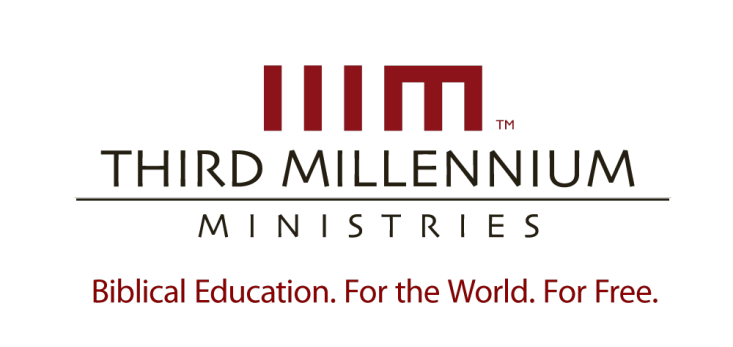 © 2012 by Third Millennium MinistriesAmabwiriza yose agomba kubahirizwa.  Nta gice cyizi nyigisho kigomba kwongera gukorwa mu buryo ubwo aribwo bwose  hagamijwe inyungu, uretse, gukoresha amagambo make mu rwego rwo kuzivugurura, ibitekerezo cyangwa kuzigisha udafite uruhushya  rwabazanditse , Third Millennium Ministries, Inc., P.O. Box 300769, Fern Park, Florida 32730-0769.IBYEREKEYE Third Millennium MinistriesWatangiye 1997, Third Millennium Ministries akaba ari umuryango wa Gikristo udaharanira inyungu wita ku gutanga Inyigisho za Bibiliya ku Isi kandi ku Buntu. Mu gusubiza iki cyifuzo kinini mu rwego rw’isi, inyigisho z’ubuyobozi bwa  gikristo bushingiye kuri Bibiliya,  turubaka imfashanyigisho zoroshye,inkunga, Gahunda y’ inyigisho mu mashusho zikoreshwa mu manama ziri mu ndimi eshanu  (Icyongereza,Ikiyapani, Ikirusiya, Igishinwa cy’Abamadarini n’Icyarabu)  kandi zikwirakwizwa ku buntu ku bazikeneye,cyane cyane abayobozi b’amatorero badashobora kubona  cyangwa  bagize amahirwe yo  kwiga mu buryo busanzwe. Amasomo yose yanditswe, ateguwe kandi asohoka ari kumwe, yanditswe mu buryo busa kandi bwemejwe n’Umuyoboro w’Amateka (History Channel)©. Ubu buryo ntagereranwa kandi budahenze bwo kwigisha abayobozi b’Itorero bwagaragaye ko ari ingenzi mu isi yose. Twahawe igihembo cyitiriwe Telly (Telly Awards) kubera gusohora amavidewo yigisha kandi agaragara. Izi gahunda z’amasomo zigishwa mu bihugu birenze 150. Inyigisho za Third Millennium ziboneka mu buryo bwa DVD, inyandiko, urubuga nkoranyambaga, Ibiganiro bya Televiziyo binyuze ku cyogajuru (satellite) no mu biganiro binyuzwa kuri Radiyo na Televisiyo.Ukeneye ibindi bisobanuro byerekeranye n’umurimo wacu n’uko nawe wabigiramo uruhare, wasura urubuga rwacu http: // thirdmill.org.    IbirimoIntangiriro	1Kuranga	2Ihuzabihe 									2 Incamake									3	Guhakana							3	Kwemeza							4Urugero									4 Amakuru y’iby’amateka	5Ubusizi									6Isi ebyiri								6 Kugenzura ibivugwa						            7 Inyandiko zibara inkuru							8Isi ebyiri								9Kugenzura ibivugwa					                        9Imiterere y’incamake	13Urunyurane rw’inkomoko				                                    13	Guhishurirwa kuva muri Bibiliya				13	 Inkomoko zo hanze ya Bibiliya				15	Urunyurane rw’inzego						17Inzego z’ibanze						            17Inzego zo hagati					                        19Inzego z’ikirenga			                                                21Umwanzuro	22 INTANGIRIRO	Mperutse kugura ameza, ariko nagombaga kubanza kuyateranya mbere y’ uko nyakoresha, mpambuye igikarito imbaho zari zirimo, zose zihita zinyanyagira hasi. Zari impaho nyinshi zitandukanye ku buryo nahise mbona ko biri buntware igihe kinini kugira ngo menye uko nza kuzihuza. Nyamara ahantu hihishe, aho ibikoresho byanyanyagiye harimo agatabo k’ amabwiriza. Nuko ndagatoragura ndicara ndagasoma.	Impapuro ebyiri zibanza,  zose zavugaga ku ntambwe ya mbere yo guteranya ayo meza. Izindi mpapuro zikurikiraho ziza rumwe ruvuga  ku ntambwe ya kabiri, urundi ku ya gatatu bityo bityo. Numvise nduhutse kuko uburyo bwo guteranya ayo meza bwashyizwe mu ntambwe zitandukanye muri ako gatabo.	  Iyo urebye usanga ibi ntaho bitandukaniye n’iyo uri kugerageza gusobanukirwa amateka maremare y’ Isezerano  rya Kera. Hariho amakuru menshi ku bijyanye n’ibyo Imana yakoze n’ibyo yavuze, abantu n’ahantu hatandukanye, ku buryo kugerageza kubimenya ari umurimo utoroshye na gato. Nyamara tugerageje tugashyira inkuru mu byiciro bitandukanye, buri cyiciro tukacyitaho ukwacyo, nyuma tukaza guhuza inkuru yose, tubona ko umurimo uhita woroha.	Iri ni isomo rya kabiri mu nyigisho zacu, Kubaka Tewolojiya ishingiye kuri Bibiliya. Iri somo twarihaye umutwe ugira uti : “ ihuzabihe ry’ibivugwa mu Isezerano rya Kera.” Muri iri somo turaza kurebera hamwe uburyo abigisha b’ Ijambo ry’ Imana bareba kubyo Imana yahishuriye abantu bayo, intambwe ku yindi, mu bihe bitandukanye byo mu Isezerano rya Kera.Mu isomo ryacu, twabonye ko, nk’uko amateka abivuga, Abakristo bakoreshaga uburyo butatu bwo gusobanukirwa Ibyanditswe:  Kugenzura ijambo ku rindi, Bibiliya irebwaho nk’igitabo cyanditswe kigamije guha abantu imyumvire runaka; Kugenzura gushingiye kuri buri ngingo, Bibiliya ikarebwaho nk’ indorerwamo y’ ibivuga ku mico n’ibibazo bitandukanye abantu bibaza, hanyuma hakaba Kugenzura hashingiwe ku mateka, aho Bibiliya irebwaho nk’igitabo cyo kwigiramo amateka ajyanye n’inkuru ziri muri yo.Kubw’iyi mpamvu twavuze ko: “Inyigisho z’iby’Imana zishingiye kuri Bibiliya ni Iyobokamana rishingiye ku mateka y’ibyo Imana yakoze nk’uko tubibona mu Byanditswe”. Tewolojiya ishingiye kuri Bibiliya yibanda cyane ku byo Imana yakoze bivugwa mu Byanditswe, akaba ari ho ihera yubaka tewolojiya ya Gikristo. Ubwo tumaze kumenya ibyo reka tujye ku isomo  nyir’ izina.Muri iri somo ryo gushyira mu byiciro ibivugwa mu Isezerano  rya Kera, turareba ku bintu bitatu by’ ingenzi. Icya mbere turabanza tureba icyo gushyira mu byiciro incamake ari cyo. Icya kabiri, turareba aho ibivugwa by’amateka  mu Isezerano rya Kera bishobora gukoreshwa mu gushyira mu byiciro. Icya gatatu, turaza kureba ku gushyira mu byiciro ibivugwa mu ncamake y’ibyigisha Imana, nkuko tubibona iyo tugerageje kugenzura amateka y’ ibivugwa mu Isezerano rya Kera. Reka dutangire turebera hamwe ibyo turi bwige muri iri somo. KurangaKugira ngo tumenye icyo tuba dushaka kuvuga mu gihe uvuga “ Ihuzabihe ry’incamake y’ibyigishwa” turavuga ku bintu bitatu. Icya mbere, turasobanura icyo “ ihuzabihe” ari cyo. Hanyuma noneho turebe ku “ Incamake”. Hanyuma turagaragaza uko bikorwa, dushingiye ku rugero rw’ Ibyanditswe dukura muri Bibiliya. Reka dutangire dusobanura icyo “ Gushyira mu byiciro ari cyo”. Ihuzabihe	Inkomoko y’iri jambo mu Kigiriki ni uruhurirane rw’amagambo abiri sun na chronos, aho rimwe risobanura nka: “ Hamwe na” irindi rigasobanura “ Igihe”. Iyo rero interuro gushyira mu byiciro ikoreshejwe mu bijyanye n’ibyabaye mu mateka, iba ivuga guhuza ibyabereye rimwe mu gihe runaka. Iyi nteruro turajya tuyikoresha tugaragaza uko abigisha tewolojiya ishingiye kuri Bibiliya akenshi iyo bagaragaza ibyo mu Isezerano rya Kera, bashyira mu byiciro ibintu byagiye biba mu gihe kimwe.	Kugira ngo ibi ubyumve neza, tekereza uburyo abayobora amafilimi babara inkuru muri yo. Amafilimi menshi akunzwe cyane, arimo inkuru zitandukanye kuva ku itangiriro ukageza ku mpera zigaragaza uburyo inkuru imwe ijya ku yindi, indi nayo ikajya ku yindi bityo bityo. N’ubwo filimi ari  ikintu kimwe, ariko gishobora gushyirwa mu byiciro, dushobora kwita imiseruko. Buri museruko ubara agace k’inkuru runaka. Tubihuje rero n’ibyo tuvuga, twavuga ko Umuseruko umwe uba urimo ibyiciro by’incamake y’ibyabereye mu gihe kimwe.	Ihuzabihe ry’ibivugwa mu Isezerano rya Kera naryo rero ni uko rikora. Mu ncamake y’ihuzabihe, abigisha ba tewolojiya ishingiye kuri Bibiliya, bibanda cyane ku bihe runaka byo mu Isezerano rya Kera, nk’aho ari imiseruko itandukanye muri filimi, aho kugira ngo bafate Isezerano rya Kera ryose nk’umujyo w’inkuru imwe.	Nanone ariko, ni ngombwa kumenya ko, nk’uko bimera mu miseruko itandukanye ya filimi, ihuzabihe rishobora kwita ku miseruko igiye ifata ibihe bitandunije ingano. Ibihe bimwe abigisha ibya tewolojiya ya Bibiliya, bibanda ku cyabaye mu gihe kigufi muri Bibiliya, ubundi hakaba ubwo bavuze ku kintu cyabaye mu gihe kirekire.	Nyamara no mu buzima busanzwe, ibi nibyo dukora. Hari ubwo tubara inkuru tuvuga ku bintu, nk’aho byabereye mu gihe kimwe, nyamara kandi byarabaye mu bihe bitandukanye. Urugero ushobora kugira uti: “ Mu kanya gashize nagiranye ikiganiro kirekire n’incuti yanjye” Icyo kiganiro kirekire ukakivuga nk’aho ari ikintu kimwe cyabayeho. Ubundi nanone hakaba ubwo, tuvuga inkuru zigiye zitandukanye, ariko tukazigaragaza mu buryo umuntu yagira ngo zose zabereye mu gihe kimwe. Urugero dushobora kuvuga muri make ibintu twakoze mu cyumweru cyose tugize duti: “ Icyumweru cyose gishize nakimaze mu misozi” cyangwa se umwaka wose, ukagira uti: “ Umwaka ushize nari ndi ku ishuri”. Abigisha tewolojiya ishingiye kuri Bibiliya, nabo hari ubwo bajya bakoresha ubwo buryo, mu gihe bari kwifashisha ihuzabihe, bashyira inkuru zivugwa muri Bibiliya mu byiciro. Rimwe na rimwe hakaba ubwo bita ku gihe gito, ubundi bakibanda ku byabaye mu gihe kirekire. 	Aha rero, iyo umuntu atamenye uko inkuru zigiye zivugwa bu buryo butandukanye, hari ibihe byajya bihinduka mu mateka y’inkuru umuntu ntiyigere amenya igihe byahindukiye. Hari ubwo izi mpinduka zishobora kuba ari nto cyane hakaba  n’ ubwo zishobora kuba ari nini cyane. Nyamara kandi uko impinduka zaba zingana kose, gukoresha ihuzabihe wiga Isezerano rya Kera ni byiza kuko bigufasha guhuza inkuru yose muri rusange. Iri huzabihe kandi ryita ku mirebere y’ ibihe by’ imperuka.Urugero ,  ni inkuru ngufi ya  Aburahamu ajya gutamba umwana we Isaka nk’uko tubibona mu Itangiriro 22, ibintu byinshi bitandukanye biba muri iyo nkuru. Nyamara iyo abigisha bo tewolojiya ya Bibiliya barebye kuri iyi nkuru baribaza bati: “ Ni iyihe mirebere  yaranze Aburahamu muri iki gice cy’ubuzima bwe?”Abigisha ibya tewolojiya ya Bibiliya kandi bajya banareba kuby’igihe kirekire, nk’inkuru y’ubuzima bwa Aburahamu, nkuko tuyisanga mu Itangiriro 11-25-Igihe cyari gishize: Imyaka 175. N’aho kandi igihe kireshya gutyo ari cyo cyari kuvugwaho, barakomeza bakibaza ikibazo bati: “ Ni iyihe mirebere y’iyobokamana yagaragaye mu buzima bwa Aburahamu bwose?”Hari kandi n’ubwo abigisha tewolojiya ya Bibiliya bafata Isezerano rya Kera ryose nk’ikintu kimwe bakaba bakwibaza ikibazo kigira kiti: “Imana yakoze kandi yigishije iki mu Isezerano rya Kera?”Tumaze kumenya icyo ihuzabihe ari cyo, tugiye noneho kureba ku ijambo ryacu rya kabiri ari ryo “ Incamake”IncamakeIri jambo nyamara ntabwo rigoye kurisobanukirwa. Ni ijambo dukoresha mu buzima bwacu bwa buri munsi. Muri rusange, risobanura guhuriza hamwe uduce dutandukanye tw’ ikintu kimwe.Tekereza uramutse ugiye iwabo w’inshuti yawe mugiye gusangira ibya nimugoroba. Ukarya nyine nk’uko bisanzwe. Ukaba ariko wumvise umwe avuga undi amusubiza. Umwe atera urwenya, abandi baseka. Umwe yaje yakerewe abandi baje mbere y’igihe. Ibintu bitandukanye byagiye bibera aho mu bihe bitandukanye. Ngaho noneho tekereza umunsi ukurikiyeho, ushaka kubwira indi nshuti yawe ibyabaye muri uwo mugoroba.  Si kenshi uzahita usubiramo ibintu byose uko byagenze, ahubwo uzagerageza kuvuga ibintu mu ncamake . Ukavuga ibintu byose uko byagenze muri rusange ariko bitabaye ngombwa ko usubiramo ikintu ku kindi.	Urebye muri rusange ubu ni bwo buryo tuba tugomba gukoresha mu gihe turi kurebe mu Byanditswe dukoresheje ihuzabihe.  Dusobanura uburyo ibihe bitandukanye by’ahashize bihurira hamwe mu nkuru zigiye zitandukanye, mu rwijyane. Kugira ngo tugaragaze uburyo ihuzabihe ry’ibivugwa mu Isezerano rya Kera rishobora gukoreshwa mu gihe runaka, turaza kureba ku bintu bibiri. Icya mbere turaza kureba uburyo hari uguhakana gukomeye, ku bijyanye n’ibyabaye ndetse n’abantu bavugwa  mu Isezerano rya Kera, icya kabiri, turaza kwemeza uburyo ibivugwamo n’abavugwamo ari ukuri.Uguhakana	Hagati mu kinyejana cya 20, abigisha b’ibya Bibiliya bagaragaje uburyo ari ngombwa ko hakoreshwa inyurabwenge,  kuri bimwe mu bivugwa muri Bibiliya bitandukanye. Ni iby’ingenzi ko abantu babona uburyo inyurabwenge ifite umumaro munini cya mu kwiga Tewolojiya Ishingiye kuri  Bibiliya. Nyamara kandi abigisha tewolojiya yimbitse, barabihakana bavuga ko inyurabwenge idakwiye guhabwa agaciro kangana gatyo mu gihe abantu bari kwiga ibivugwa muri Bibiliya.              Nubwo rero impaka z’ibivugwa aha haruguru zirenze imbibi z’ibiri buvugweho muri iri somo, dushobora kubivuga muri make mu buryo buri budufashe gusobanukirwa. Mu buryo runaka, abigisha ba tewolojiya itunganijwe bizera ko inyurabwenge yari icyo bitaga kera “imyumvire ya Kigiriki” nyamara kandi byaturutse kucyo umuntu yakwita “ imyumvire ya Giheburayo”. Hashingiwe ku igenzura ryagiye rikorwa ku nkuru zitandukanye, bagaragaje ko Abagiriki bitaga cyane ku bitagaragara ndetse n’uruhererekane rw’inyurabwenge, nk’uko abigisha tewolojiya ishingiye k’uko ibintu bikurikirana babigira. Bavuga ko rero, imyumvire ya Giheburayo yo yagenderaga ku rukurikirane rw’uko amateka yagenze, hatitawe cyane ku nyurabwenge. Mu buryo bumwe rero, Isezerano rya Kera ntiryitaye  cyane ku nyurabwenge ndetse no kumyumvire ishingiye ku masano y’imyemerere itandukanye y’abantu. Kubw’iyi mpamvu rero bakavuga ko gukoresha Iyobokanama  rishingiye kuko ibintu bikurikirana ari ukuyobya ibivugwa muri Bibiliya ya Giheburayo, ukayisunikira ku kwisobanura hakurikijwe imyumvire ya Kigiriki.Kwemeza	Mu guhangana n’uku guhakana gukomeye, kwemeza ko mu Isezerano rya Kera harimo inyurabwenge n’ukuri mu byabaye ni kimwe mu bintu bitoroshye. Icya mbere ni uko mu nyigo ziherutse gukorwa vuba hagaragajwe ko nta tandukaniro na rimwe riri hagati y’ibyo Abigisha iyobokamana bita imyumvire ya Kigiriki n’Iya Giheburayo. Iyi myumvire, ni koko n’ubwo yari itandukanye mu buryo bwinshi nyamara yari inahuye mu buryo bwinshi.	Icya kabiri, ni uko inyigisho z’iyobokamana ryo mu Isezerano rya Kera, zigaraza cyane ibintu byinshi bishingiye ku nyurabwenge ndetse n’ukuri kw’ibiriho. Nta buryo na bumwe bushoboka ushobora gukoresha ureba ku bibaho mu buzima utifashishije inyurabwenge. Ni koko ariko bimwe mu bivugwa mu Isezerano rya Kera bishobora kugaragara nk’ubwiru ku bantu kuko ibyo Imana itekereza birenze kure cyane ubwenge bwa kimuntu. Nyamara kandi ibi ntibihinyuza ko dukwiye gushyira inyurabwenge mu byo yaduhishuriye mu Ijambo ryayo dusanga mu Isezerano rya Kera. Ikibazo si “ Ese mu Isezerano rya Kera harimo inyurabwenge” ahubwo ni: “ Ese inyurabwenge yo mu Isezerano rya Kera yakoreshwa ite?”	Nibyo koko Isezerano rya Kera ntabwo rikoresha imitekerereze y’ Iburengerazuba, nk’uko ahanini ariyo iganza abigisha ba tewolojiya ishingiye k’uko ibintu  bikurikirana. Urugero ni uko Isezerano rya Kera rivuga ibintu mu buryo bugenda bwisubiramo, inyigisho z’iyobokamana zaryo zikoresha uburyo bw’imyandikire n’imyigishirize butandukanye, bamwe mu banditsi bo mu Isezerano rya Kera bagaragaza mu buryo butandukanye ukwizera kwabo. Kandi nta na hamwe mu  Isezerano rya Kera wabona aho bakana ko hakoreshwa inyurabwenge, mu nyigisho z’ Iyobokamana ry’ibivugwa muri ryo.Uko ni nako ibyo Imana ihishura mu Byanditswe atari ibintu bibonetse byose, cyangwa ibintu bivuguruzanya. Nk’uko turi buze kubibona muri iri somo, ibyo Imana yahishuriraga abantu bayo byabamenyeshaga ibiriho n’ibizabaho ariko bikanabayobora mu gusobanukirwa gushingiye ku nyurabwenge, ihuzabihe ribafasha kumenya, kwitwara mu buryo bukwiye, ndetse no kwerekeza amarangamutima yabo kuri bo ubwabo no ku byaremwe byose muri rusange.Ubwo tumaze kubona ubu busobanuuro bw’ihuzabihe ry’urukomatane rw’ibivugwa mu Isezerano rya Kera, byafasha tubukoresheje ku rugero rumwe rw’ ibyo tubona muri Bibiliya.Urugero	Iyo dusomye Ibyanditswe, tubona ko abanditsi n’abavugwa mu Byanditswe akenshi bagiye bahuza ibivugwa mu Byanditswe bashingiye ku bihe byagiye biberamo, ndetse n’ihuzabihe rishingiye ku nyigisho z’iyobokamana ryagiye ryigaragaza muri ibyo Byanditswe. Ibi byagiye bikorwa mu buryo butabarika mu Byanditswe byose,  ariko twe tugiye guhitamo inkuru imwe itubere nk’icyitegererezo. Tega amatwi ibyo Pawulo yanditse mu gitabo cy’Abaroma 5:12-14.Nk’uko ibyaha byazanywe mu isi n’umuntu umwe, urupfu rukazanwa n’ ibyaha, ni ko ururpfu rugera ku bantu bose kuko bose bakoze ibyaha- amategeko ataratangwa icyaha cyahozeho mu isi ariko ntawe kibarwaho amategeko adahari, icyakora uhereye kuri Adamu ukageza kuri Mose, urupfu rwatwaraga ndetse n’abatakoze ibyaha, bihwanye n’igicumuro cya Adamu, wasuraga uwajyaga kuzaza ( Abaroma 5:12-14)	Pawulo yavuze iyi nkuru ayikuye mu gihe cyo gucumura kwa Adamu, ayigeza mu gihe cyo gutanga amategeko ku musozi wa Sinayi, ibyabayemo byose abishyira mu cyiciro kimwe cy’ihuzabihe, igihe kimwe mu mateka y’ibyabayeho. Intego ye yari ukwerekana uburyo icyaha cya Adamu cyagize ingaruka ku bantu mu gihe kirekire ndetse n’ uko umurimo Yesu yakoze wagiriye umumaro abantu mu gihe kirekire. Kugira ngo rero Pawulo agere kuri iyi ntego byabaye ngombwa ko akoresha ihuzabihe hagati y’igihe cya Adamu n’igihe cya Mose.	Ku murongo wa 12 Pawulo aravuga ati: “Icyaha cyazanywe mu isi n’ umuntu umwe, ururpfu narwo ruzanwa n’ icyaha”. Aha yari ari kuvuga ibyanditse mu Itangiriro 3:14-19, aho icyaha cya muntu aricyo cyatumye habaho urupfu. Icyakurikiyeho, Pawulo asobanura igihe kiri hagati ya Adamu na Mose nk’igihe cya “ mbere y’uko amategeko atangwa”, igihe abantu batari bafite amategeko yanditse, nk’amategeko icumi n’andi atandukanye ari mu gitabo cy’isezerano. “Yarongeye aravuga ati muri iki gihe ntabwo abantu bacumuraga ku mategeko yashyizweho n’Imana nk’uko Adamu yabigenje. Ibyo byari ukuvuga ko nta muntu warenze ku ijambo ryavuzwe n’Imana nk’uko Adamu yabigenje mu busitani bwa Edeni.Mu gihe rero Pawulo yari amaze kuvuga ko nta tegeko ryariho mbere y’ayatangiwe ku musozi wa Sinai, yagombaga gutangira kwibaza ibibazo bitandukanye: Akibaza ati: birashoboka se ko abantu babayeho hagati y’igihe cya Adamu na Mose mbere y’uko amategeko atangwa ku musozi wa Sinayi ari nta cyaha babarwaho? Niba ari nta tegeko ryanditse bari barahawe, twahera he tubita abanyabyaha? Kugira ngo abashe gusubiza iki kibazo, Pawulo yashyize ahagaragara ikindi kintu kivugwa mu Byanditswe: “ ko urupfu rwagize ubutware kuva mu gihe cy’ibicumuro cya Adamu, yewe no kugeza mu gihe cya Mose”. Nibwo yavugaga ati “niba abantu bose bari mu butware bw’umuvumo w’icyaha, abantu bose babarwaga nk’abanyabyaha.”Mu buryo bwagutse, Pawulo yakomeje avuga ko kumvira Imana kwa Yesu kwakuyeho ikibazo cyari cyaratewe n’igicumuro cya Adamu. Nk’uko igikorwa kimwe cyo kutumvira cya Adamu cyazaniye ururpfu buri muntu wese ufitanye isano na Adamu, igikorwa kimwe cyo kumvira cya Kristo cyazaniye ubugingo buri muntu wese wihujije nawe. Ni nayo mpamvu yavuze ko Adamu yabaye nk’inzira.Reba uburyo ingingo za Pawulo yazikoresheje. Ubwa mbere, yarabanje akoresha ihuzabihe hagati y’ibyabaye kuva ku kugwa kwa muntu kugeza ku gihe yaherewe amategeko, yanyuma anahuza igihe cyo kuva kubwa Kristo kugeza mu gihe cya none. Hanyuma avuga mu ncamake ibintu byabaye muri buri gihe, agerageza guhuriza hamwe ibintu byagiye biba mu bihe bitandukanye ariko byari muri icyo gihe. Muri make ibyo yakoze ni nabyo abantu bigisha ibya tewolojiya ya Bibiliya bakora. Ibi bikaba bisobanura ko ihuzabihe ku ncamake y’ibivugwa muri Bibiliya ari ikintu cy’ingenzi kigomba no gukoreshwa n’Abakristo bo mu gihe cya none.	Ubwo tumaze kumenya ibijyanye n’ihuzabihe ry’ibivugwa, kandi tumaze kureba ko Isezerano rishya naryo ryakoresheje ubu buryo dushobora noneho gutangira gukoresha ubu buryo bw’ihuzabihe, tukabukoresha dushaka ibihamya by’amateka mu Isezerano rya Kera. AMAKURU Y’IBY’AMATEKA	 Nk’uko twabibonye mu isomo ryabanje, abigisha tewolojiya ya Bibiliya bita cyane ku bikiorwa byabaye mu mateka by’uburyo bubiri: Ibikorwa bya kimana byahishuwe nayo, aribyo, ibintu Imana ubwayo yakoze, hanyuma ibindi ni amagambo y’ubumana Imana ubwayo yavuze, ari asangwa mu Byanditswe, yavuzwe n’Imana ubwayo ndetse n’abo yatumye.	 Mbere y’uko abigisha ba tewolojiya ya Bibiliya bakoresha ihuzabihe mu kuvuga incamake y’Ibyanditse mu Isezerano rya Kera, barabanza bagakusaniriza hamwe ibyabaye mu mateka yo muri ryo- Ibikorwa n’ibyo Imana yavuze bigaragara muri icyo gihe. Ibi bihamya by’amateka nibyo baheraho bubaka ihuzabihe ry’ibyabaye. Ukibibona ushobora kwibwira ko iki ari ikintu cyoroshye. Ukibwira ko icyo usabwa ari ugusubiramo ibyo Bibiliya igaragaza ko byabaye mu gihe runaka. Nyamara nk’uko turi buze kubibona, gukusanya amateka y’ibyabaye muri Bibiliya ni ikintu gisaba ubushishozi. 	Isezerano rya Kera si igitabo cyo kwigiramo amateka y’ibya kera. Ahubwo ni igitabo kirimo inyandiko, ubusizi, amategeko, inyandiko z’ubucurabwenge, ibisekuru ndetse na Zaburi z’uburyo butandukanye, amagambo y’ubuhanuzi, ndetse n’izindi nyandiko zitandukanye. Buri kimwe muri izi nyandiko kigaragazwa n’uburyo bwacyo bwihariye bw’imyandikire. Kubw’iyi mpamvu rero abigisha tewolojiya ya Bibiliya baba bafite inshingano yo gushaka ibihamya by’amateka muri buri nkuru hakurikijwe uburyo yanditswemo.	Igihe gito dufite kiratwemerera kureba ku bice bibiri gusa by’ingenzi by’ubwanditsi: ubusizi n’inyandiko zibara inkuru. Nyamara ibyo turi bwige muri ibi byiciro bibiri biratwereka ibyo dukwiye kwitondera no mu gihe turi kureba ku bundi bwoko bw’inyandiko. Reka duhere ku buryo ubusizi bugaragaza ibihamya by’amateka y’ibyabaye.Ubusizi	Iyo tuvuze ku busizi bwo mu Isezerano rya Kera, ikintu gihita kiza mu mitwe yacu ni ibitabo nka Zaburi, izindi nyandiko z’ubwenge, byinshi mu bihanurwa byo mu Isezerano rya Kera ndetse n’ibndi bice bito bito by’ibitabo bitandukanye. Kugira ngo tubashe kumenya icyo Imana ivuga muri izi nyandiko ni ngombwa ko tumenya uburyo ubusizi bugaragaza ibihamya by’amateka y’ibyabaye.	Kugira ngo tubashe kureba kuri ibi, turi buze kwibanda ku bintu bibiri. Icya mbere turi burebe ku isi ebyiri ubusizi bwo mu Isezerano rya Kera bukunda kwibandaho. Icya kabiri turaza kureba uruhare rw’izo si uko ari ebyiri mu bihamya by’amateka y’ibyabayeho bitangwa n’ubusizi bwo mu Isezerano rya Kera. Reka duhere ku isi ebyiri zivugwa mu Isezerano rya Kera.Isi ebyiri	Abasizi bo mu Isezerano rya Kera bitaga ku isi ebyiri igihe babaga bari gutanga amateka y’ibyabayeho. Hari ubwo bitaga ku isi bari kuvugaho ako kanya- ariyo turi buze kwita “ Iyo si”. Iyo babaga bari kuvuga kuri iyo si batangaga amahame ya bimwe Imana yavuze ndetse yanakoze. Ubundi byatangiraga ubusizi bugaragaza iby’ahashize.	Urugero  rw’imwe mu nyandiko z’ubusizi ni indirimbo ya Mose na Miriyamu ku Nyanja itukura, dusanga mu Kuva 15:1-21. Mose yashyize iyi nyandiko y’ubusizi mu gitabo cyo Kuva kugira ngo abashe kwigisha abantu amateka y’Ibyo Imana yakoze bari ku Nyanja itukura.	Ku rundi ruhande ariko, ubusizi bwo mu Isezerano rya Kera, bwagaragazaga amwe mu mateka y’ibiriho, mu gihe umwanditsi yabaga arimo. Urugero ni Zaburi ya mbere, ishishikariza abantu gutekereza ku mategeko y’Imana. Kugira ngo atsindagire umumaro wo gutekereza ku byo Imana yategetse, umwanditsi yagaragaje umugisha Imana iha abagaragu bayo ndetse n’umuvumo iteganiriza abanyabyaha. Muri ubu buryo rero Zaburi ya mbere iha abayisoma bimwe mu bihamya by’ibyariho muri icyo gihe yandikiwemo.	Icya gatatu ni uko, abasizi bo mu Isezerano rya Kera bagaragarizaga abasomyi ibijyanye n’ahazaza. Urugero ni muri Yesaya 40: 1-11, Yesaya yahanuye igihe abari bajyanywe mu bunyage b’Abayuda bazatahukira mu gihugu cyabo.Mu buryo runaka, ubusizi bwo mu Isezerano rya Kera bwagaragazaga ibikorwa n’amagambo by’Imana mu gihe cyashize, ikiriho ndetse n’ikizaza. Abasizi bo mu gihe y’Isezerano rya Kera kandi bitaga no ku isi y’abasomyi b’ibyo bandika, ariyo turi bwite “ Isi yabo”. Bitaga ku isi yabo, bandika inkuru mu buryo buzagira icyo bwigisha mu buryo butandukanye, abasomyi bo muri icyo gihe ibijyanye n’ubuzima bari barimo muri icyo gihe cyabo. Urugero, indirimbo ya Mose na Miriyamu dusanga mu Kuva 15, yashishikarizaga abasomyi b’iyo nyandiko b mu gihe cye gushirika ubwoba bagakomeza bagana mu gihugu basezeranijwe. Zaburi ya mbere yandikiwe kugira ngo ishishikarize abantu guhora batekereza ku mategeko y’Imana. Hanyuma ubuhanuzi buboneka muri Zaburi ya 40 bwo bukaba bwarandikiwe gukomeza abari bakiri mu bunyage, bubabwra kugira ibyiringiro kuko igihe kizaza bagasubira mu gihugu cy’Isezerano. Ubusizi bwo mu Isezerano rya Kera bwitaga ku kuvuga kuri “ iyo si” bugaragaza ibyo Imana yavuze ndetse n’ibyo yakoze, bakanavuga ku “ isi yabo” ari cyo gihe abasomyi bo muri icyo gihe bari barimo.	Ubu tugiye kureba uburyo isi ebyiri zivugwa mu busizi bwo mu Isezerano rya Kera zigira uruhare mu kubona ibihamya by’amateka by’ibyabagaho muri icyo gice cya Bibiliya. Kugenzura ibivugwa 	Dushobora kuvuga dushize amanga ko ibyo abasizi babwiraga abasomyi babo ku bijyanye n’iby’ahashize, ahariho n’ahazaza ari ukuri. Babaga bahumekewe n’Imana kandi Imana ivuga ukuri gusa. Nyamara kandi uburyo basobanuragamo amateka yayo, ntabo iteka bwabaga buvuzwe mu mvugo yumvikana kuri bose. Kubw’iyo mpamvu rero, kugira ngo umuntu abashe gusobanukirwa uburyo abasizi bo mu Isezerano rya Kera bavugaga amateka, ni ngombwa ko umuntu aba azi iby’ingenzi ku bijyanye n’imikorere y’ubusizi bwo mu Isezerano rya Kera. 	Hariho uburyo bwinshi umuntu ashobora gusobanuramo uburyo ubusizi bwo mu Isezerano rya Kera bwakoraga, nyamara kuri twe turabivuga mu buryo bune bw’ingenzi. Icya mbere ni uko ubusizi bukoresha imvugo itamenyerewe ndetse n’amagambo adakoreshwa mu mivuganire ya rusange kugira ngo bushishikarize abantu gutekereza kubyo basoma. Icya kabiri ni uko abasizi bo mu Isezerano rya Kera bakoresha uburyo bw’imvugo igiye itandukanye harimo kugenura, ibigereranyo, isanisha, ndetse n’irengayobora ku myandikire, kugira ngo busobanure ibyabaye mu mateka yo mu Isezerano rya Kera. Icya gatatu, ni uko abasizi bo mu Isezerano rya Kera hari aho bagaragazaga imitekerereze yabo, kugira ngo babashe gushishikariza abasomyi kwitekerereza nabo ubwabo. Icya kane ni uko mu nyandiko zabo, bagaragazamo amarangamutima yabo, kugira ngo babashe gushotora mu buryo bwiza amarangamutima y’abasomyi babo. Ibi bintu ariko bishobora kuboneka no bundi buryo bw’imyandikire bwo mu Isezerano rya Kera, Gusa aho ushobora kubisanga cyane ni mu bitabo birimo imyandikire y’ubusizi byo mu Isezerano rya Kera.	Kugira ngo tubashe kureba ubu buryo bw’imyandikire bugira uruhare ku buryo amateka agaragazwa, turi burebe ku bice bimwe birimo ubusizi nk’uko twari twabivuze kare: Indirimbo ya Mose na Miriyami ku Nyanja itukura tubona ku Kuva 15. Tega amatwi ibyo Mose yanditse mu Kuva 15: 6-7: Uwiteka , Ukubokokwawe kw’ibiryo gutewe icyubahiro n’ububasha bwako.Uwiteka ukuboko kwawe kw’iburyo kwashenjaguye ababishaIsumbwe ryawe ryinshiRyatumye utera hasi abaguhagurukiye.Watumye umujinya wawe  ubakongeza nk’ibitsinsi by’inganagano (Kuva 15:6-7)	  Nk’uko twabibonye muri iyi nkuru, Mose yavugaga cyane ku byaranze amateka y’urugendo rw’Abisirayeli ku Nyanja itukura. Nyamara kandi iyi mirongo ntivuga mu buryo bweruye ibyo Imana yakoze. Urugero, ni uko ukuboko kw’iburyo  kw’Imana kutagaragaraga ku Nyanja itukura nyamara Mose yavuze ati “ ukuboko kwawe kw’iburyo kwashenjaguye ababisha” Ikindi kandi ntabwo Abenyegiputa batwitswe n’umuriro n’ubwo Byanditswe ngo “watumye umujinya wawe ubakongeza nk’ibitsinsi by’inganagano” Ahubwo inyandiko zibara inkuru dusanga mu Kuva zitubwira ko Imana yohereje inkubi y’umuyaga ikomeye y’iburasirazuba igatandukanya inyanja mo kabiri, ituma Abisirayeli bambukira ahumutse. Hanyuma Imana iroha Abanyegiputa isubiza amazi mu mwanya wayo igihe Abanyegiputa bari bageze mu Nyanja rwagati. 	Hanyuma ni kuki Mose yavuze ukuboko kw’iburyo kw’Imana, akanavuga ku mujinya wayo ukongora watwitse Abanyegiputa? Mose yibanze ku mvugo yakoreshwaga cyane mu Isezeano rya kera ivuga ku kuboko kw’iburyo gukomeye kw’Imana kwarimburaga abanzi bayo. Hakoresheje ku buryo Abanyegiputa bahiye bakongowe n’umujinya w’Imana, atagamije kugaragaza icyakoreshejwe kugira ngo barimbuke ahubwo agamije kugaragaza uburyo kurimbuaka kwabo kwabaye kubi cyane. Ikindi kandi Mose yashakaga gushotora ibitekerezo by’abasomyi kugira ngo babashe kwiyumvisha mu mitima yabo ibyabaye icyo gihe. Yagaragaje ishyaka rye mu kuramya Imana agamije gushishikariza abandi kugira iryo shyaka nabo. Mose yanditse agamije ko ubusizi bwe bufatwa nk’ubusobanuro bw’ibyabaye icyo gihe ariko ntiyari agambiriye ko abantu babisobanura ijambo kurindi, batitaye ku mvugo yakoreshejwe.	Iyo tubashije gusobanukirwa imvugo y’ubusizi ikoreshwa mu Kuva 15:6-7, bihita bitworohera kuba twamenya ibihamya by’amateka yashakaga kugaragaza. Dushobora kuvuga mu ncamake ibivugwa muri iyi mirongo mu buryo bwinshi butandukanye bitewe n’igice dushaka kwibandaho. Urugero dushatse kwibanda ku buryo bw’ubugeni bwakoreshejwe tuvuga amateka y’ibyabaye, dushobora kuvuga iyi mirongo muri make tuti: “ Imana yahaye umudendezo Abisirayeli, irimburira ingabo z’Abanyegiputa mu Nyanja itukura mu buryo bw’ibitangaza.	Uru rugero rutwigisha ko dukwiye kwita ku busizi buvugwa mu Isezerano rya Kera mu buryo bwitondewe. Ntidukwiye kubusoma mu buryo dusoma inyandiko zisanzwe. Ahubwo dukwiye gushungura tugakuramo ibihamya by’amateka twitaye ku mvugo y’ubugeni yakoreshejwemo ndeste n’amagambo adasanzwe, harimo n’ibitekerezo bishingiye ku marangamutima. Tubigenje dutyo nibwo twabasha gukuramo iby’ukuri Imana yavuze yanakoze, bishobora kudufasha mu ncamake yo mu Isezerano rya Kera.	Ubwo tumaze kureba uburyo dushobora kubona ibyaranze amateka biri mu nyandiko z’ubusizi, dushobora noneho kureba ku nyandiko zibara inkuru dusanga mu Isezerano rya Kera.	Inyandiko zibara inkuru	Twese tumenyereye inyandiko zibara inkuru zo mu Isezerano rya Kera. Inyandiko nk’izo dusanga mu Itangiriro, Kuva n’izindi nyandiko nyinshi zibara inkuru; inkuru z’ukuri zivuga iby’amateka byabaye ku bantu no mu bihe byo mu Isezerano rya Kera. Abigisha tewolojiya ya Bibiliya bibanda cyane ku nyandiko zibara inkuru, kuko zivuga mu buryo burambuye ibyabaye mu mateka. Zivuga amagambo ndetse n’ibyavuzwe, abagize uruhare mu nkuru, ahantu ibintu byabereye, ndeste n’aho amateka y’ibyabaye aho bigiye bihuriye. Ibi ndetse n’ibindi byinshi bitavuzwe nibyo bituma inyandiko zibara inkuru ziba inyandiko zirimo ibintu byinshi bikenerwa mu bihamya by’amateka. Nyamara kandi kubasha gutandukanya amakuru avuga iby’amateka nabyo bisaba ubushishozi, naho byaba muri izi nyandiko zibara inkuru.	Turi burebe ku nyandiko zibara inkuru mu buryo bumwe n’ubwo twakoresheje ku busizi. Icya mbere turaza kureba ko, nk’uko biri ku busizi, inyandiko zibara inkuru nazo zavugaga ku isi ebyiri. Icya kabiri turaza kureba uburyo dushobora gukura muri izi nyandiko amakuru avuga iby’amateka. Reka dutangire tureba bimwe mu bice bya Bibiliya bigaragaza isi ebyiri.Isi ebyiri.	  Nk’uko biri ku nyandiko z‘ubusizi, abanditsi b’inyandiko zibara inkuru nabo bavugaga ibyo mu isi ebyiri. Ku ruhnde rumwe bavugaga ku isi yabaga iri mu kiganiro kijyane n’ibyo bavugaho ariyo twise ”iyo si”. Nyamara kandi ahanini icyo inyandiko zibara inkuru zitandukaniyeho n’ubusizi ni uko zibanda cyane ku mateka y’ahashize, hakaba ari gake cyane wasanga zivuga ku biriho ubu cyangwa ibizaza. Urugero ni Mose, wanditse ku by’amateka yo mu Itangiriro, n’ubwo yabayeho nyuma yabyo cyane. Abanditsi bo mu Isezerano rya Kera akenshi bandikaga ku mateka y’ibihe byababanjirije, mu myaka myinshi cyane. 	Ku rundi ruhande ariko abanditsi b’inyandiko zibara inkuru banavugaga ku cyo twise  “Isi yabo” ariyo si abasomyi bari babayemo muri icyo gihe. Babaga bagamije ko abasomyi b’ibyo banditse, batekereza kandi bagakora ibintu mu buryo runaka, bashingiye kubyo babwiwe mu mateka. Kimwe n’ibyo Mose yanditse ku bisekuruza n’amateka yabanjije mu bihe bya mbere ye, yabikoze ku buryo yigisha Abisirayeli ibijyanye n’icyubahiro Imana yabahaye ndetse n’inshingano z’ibyo ibashakaho. Buri mwanditsi ubara inkuru wo mu Isezerano rya Kera yanditse buri nkuru yose y’ahashize agira ngo agire icyo yigisha abasomyi bo mu bihe bizaza ku bijyanye n’uburyo bakwiye kubaho mu buzima bwabo bwa buri munsi. 	Inyandiko zibara inkuru zo mu Isezerano rya Kera zandikiwe kugira ngo zizane umusaruro utandukanye. Hamwe zabaga ari izigamije kuyobora abazisoma mu kuramya no guhimbaza Imana. Izindi zikaba izigisha abantu iby’Imana; zisobanura bimwe mu biranga Imana. Izindi nyamara zikaba iz’ubutegetsi zivuga amateka y’ingoma zariho, zikavuguruza inyigisho zitari ukuri. Izindi zikaba izijyanye n’imyitwarire, zigisha abantu b’Imana uburyo bashobora kubaho imibereho ikwiye. Izindi zikaba izishishikaza, zisunikira abantu kugira ishyaka ryo gukora igikwiye.	Muri make inyandiko zibara inkuru zo mu Isezerano rya Kera zari izo kwigisha. Zandikiwe kwigisha abazisoma uburyo bakwiye kubaho mu buzima bwabo. Zimwe muri izi nyandiko zibara inkuru ariko siko zose zabaga zivuga mu buryo bweruye, hari aho abanditsi babaga bagamije ko abasomyi bikuriramo inyigisho ubwabo.	Tumaze kumenya iby’isi ebyiri, noneho dushobora kureba uburyo dushobora gukura amakuru avuga iby’amateka mu nyandiko zibara inkuru zo mu Isezerano rya Kera.Kugenzura ibivugwa	Ikibabaje ni uko hari ubwo ababwiriza butumwa bo mu gihe cya none bagwa mu ikosa ryo kwibwira ko Isezerano rya Kera rigomba kugira imyandikire y’amateka iteye nk’iyo mu nyandiko zo mu gihe cya none. Kuva mu kinyejana cya 17, igihe gusobanukirwa gukomeye kwagaragaraga mu bantu bo mu bihugu by’uburayi, benshi mu banyabwenge bashatse gukoresha ubuhanga bwabo mu nkuru z’Ibyanditswe mu mateka. Muri ubu buryo rero ugasanga abanyamateka barashaka kuvuga ibintu mu buryo busa n’ubwo andi masomo y’ubwenge abivugamo, nk’amasomo y’ibinyabuzima cyangwa ay’ubutabire.	Hari uburyo bwinshi umuntu ashobora kuvugamo mwene ubu buryo bw’imyandikire ariko muri make icyo twavuga ni uko, buri nyandiko yandikiwe kuvuga amateka iba igomba kuba yumvikana irasa ku ntego kandi ibwira neza abasomyi icyo igamije ko bamenya. Ibi ni ukuvuga ngo buri nyandiko ivuga iby’amateka iba ikwiye kubamo buri kintu cyabaye ku kintu yahisemo kubaraho inkuru. Izo nyandiko zivuga buri kantu kose kabaye ari ntacyo zisize inyuma, zaba zigize n’icyo zirengagije kuvuga zikabigaragaza. Zikirinda kandi inyandiko zishobora gutera umusomyi kuba yagira ibyo ajora.	Aha niho tubonera impamvu ibitekerezo by’abanyabwenge n’abanditsi bo mu gihe cya none byateye imbere. Erega n’ubundi inkuru zibara amateka ziramutse zidakurikije ibi bivuzwe haruguru, nta wabasha kuzitandukanya n’inkuru mpimbano. Nyamara kandi abanditsi b’inyandiko zibara inkuru bo mu Isezerano rya Kera si ko hose bagiye bakurikiza aya mategeko ku buryo bweruye. Ntibari bagamije gukwirakwiza ibyo bibwira ku bijyanye n’idini ryabo.  Ikindi ntibari bagamije kubwira abantu amakosa yabaye mu mateka y’ahashize. Ahubwo banditse bagamije cyane kwigisha kuruta uko bakurikizaga ibijyanye n’amarangamutima yacu yo mu gihe cya none.	Kugira ngo turebe uburyo ibi tuvuga ari ukuri, reka turebe amahame atatu ya none abantu bajya bakunda kugira makosa yo gukoresha no mu nyandiko mbara nkuru zo mu Isezerano rya Kera, duhereye ku gitekerezo kivuga ko buri nyandiko ibara inkuru iba isobanukiye abayisoma. Mu buryo bworoshye, twavuga ko inyandiko zibara inkuru zo mu Isezerano rya Kera zabaga zisobanutse kugera ku rugero gusa rw’aho umwanditsi yashatse ko zigera mu buryo bugamije kwigisha abasomyi nta kindi. Ntihashyirwamo buri kintu cyabaye.	Reba nko mu gitabo cyo Kubara. Igihe umwanditsi wacyo yandikaga iby’ amateka ya Salomo mu 2 Kubara 1-9, yagerageje gusa n’ukurikiza ibivugwa mu gitabo cya 1 Abami 1-11. Nyamara ntiyigeze avuga ku bibi byabaye ku ngoma ya Salomo. Ntiyigeze avuga ku buryo Salomo yashakanye n’umukobwa wa Farawo cyangwa abandi bagore b’abanyamahanga yashatse, n’uburyo yubatse ingoro z’ibigirwamana, ndetse n’ibihano bikomeye by’ubuhanuzi Salomo yahuye nabyo mu gihe cye.	 Mu buryo bugaragara, ibi bintu bitari byiza byabaye kuri Salomo byari ibintu biremereye umuntu atakwirengagiza. Kandi koko, nk’uko bivugwa mu gitabo cya 1 Abami 11:11-13, kunanirwa kwa Salomo niko kwatumye ubwami bwigabanyamo kabiri. Nyamara uwanditse igitabo cyo kubara yabikoze abigamije ntiyigera ashyiramo inkuru zivuga ibibi bitewe n’icyo yari agambiriye kwigisha abasomyi. Ikindi kandi benshi mu basomyi b’ibyo yandiste izi nkurur bari bazizi, ariko yari agamoje ko bibanda ku byiza Salomo yakoze. Bityo rero, bituma naho yibanda cyane ku byiza Salomo yakoze mu gihe cye. Abanditsi bo mu Isezerano rya Kera ntabwo bitaga cyane kwandika kuri buri kantu kabaye mu mateka. Ntibigeze bashobora gusohoza amwe mu mategeko y’abanditsi b’amateka yo mu gihe cya none, cyane cyane ayo kuvuga amateka mu buryo busobanukiye abasomyi. Nyamara kandi amateka banditse yo ni ukuri kandi avugana ubutware ibyabaye mu bihe byashize.	Icya kabiri ni uko abanditsi b’inyandiko mbarankuru zo mu Isezerano rya Kera, barasaga ku ntego bagamije kwigisha abasomyi gusa. Hari itandukaniro rikomeye hagati yo kurasa ku ntego no kuvuga ukuri. Buri munsi mu buzima bwacu tuvuga ibintu bitandukanye mu buryo butarashe ku ntego ariko ntibisonura ko tubikora tugambiriye kuvuga ukuri uko kutari. Iyo umuntu akubajije ati: “ Ni saa ngahe”. Ntutinya kumubwira uti : “ ni saa munani” kandi utirengagije ko zishobora kuba zirengaho iminota makumyabiri n’amasegonda mirongo itatu. Mu bitubaho mu buzima bwa buri munsi, kurasa ku ntego mu byo tuvuga kuba kuri ku rugero runaka. Dupfa kuba gusa dukoresheje kurasa ku ntego gukenewe mu nkuru runaka turi kuvugaho, nta wushobora kudushinja ko twavuze inkuru mu buryo bw’ibinyoma. Mu buryo bumwe n’ubu rero, ni nako biri kuri zimwe mu nyandiko zibara inkuru zo mu Isezerano rya Kera. Abanditsi bazo barasaga gusa ku ntego y’icyo bagambiriye kwigishaho abasomyi b’inkuru zabo. Reba nko mu Itangiriro 1: 7, Mose yanditse uko isi yari imeze mu buryo bwe.Imana irema iryo sanzure, igabanya amazi yo munsi y’isanzure n’ayo hejuru yaryo,biba bityo (Itangiriro 1:7).Aha Mose yanditse ko Imana yaremye “isanzure” irishyira mu kirere, akoresheje ijambo ry’igiheburayo Raqia.  Iryo jambo ubundi risa n’irisobanura ikintu gikomeye. Ubwo dukurikije uburyo bivugwa muri iyi nkuru, yaba itubwira ko hari ikintu gikomeye Imana yashyize mu kirere kugira ngo gitandukanye  amazi yo mu isi n’ayo mu ijuru.	Nk’abantu bo muri iki gihe tuzi neza ko uburyo Mose yasobanuye imiterere y’isi butandukanye n’uko biri mu bumenyi bw’isi. Ibi Mose yabivuze kuko kuri we ndetse no ku bandi, ijuru rigaragara nk’igisenge cy’ubururu kibambye mu kirere. Benshi bibwiraga ko imvura ituruka ku mazi y’ubururu amanuka ava mu nyanja iri mu kirere akamanuka ahitiye mu dusa n’utwenge Imana yaciye muri icyo gisenge kibambye isanzure. Ni koko nk’Imana izi byose iyo ibona ari ngombwa yari guhishurira Mose ibjyanye n’ukuri ku miterere y’isi n’ikirere. Nyamara kandi iki si cyo Umwuka wera yari agambiriye ko abantu basoma izi nkuru biga. Ibi ntibivuga ko Mose yavuze ibinyoma ku bijyanye n’imiterere y’isi n’ikirere. Kuri we yavuze atagambiriye kurasa ku ntego uko ibintu biri, ahubwo abivuga uko bimugaragarira.	Tumaze kumenya ibi, tubona ko dukwiye kwitonda mu gihe dushaka kugera ku bijyanye n’ibihamya by’amateka, Mose yavuzeho mu Itangiriro 1:7. Twaba twibeshye turamutse dushingiye kuri icyo, tukavuga ko iri ari ihame ry’amateka ko Imana yashyize ikintu gikomeye hagati y’isi n’ikirere kugira ngo ibashe gutandukanya amazi yo mu kirere n’amazi yo hasi ku isi. Ahubwo icyo dukwiye kumenya ni uko Mose avuga ibi, atari agamije kurasa ku ntego y’iby’imiterere y’isi, ahubwo hari izindi nyigisho zitandukanye yari agamije ko ababisoma biga. Urugero dushobora kuvuga ku bivugwa mu Itangiriro1:7, tugira tuti: “Imana yaremye ijuru” kandi Imana “ Imana yaremye ikirere kugira ngo isi ibashe guturwa” tukaba twanavuga tuti: “ Imana yaremye ikirere mu buryo bwiza”. Abantu bigisha ibivugwa muri Bibiliya bakwiye kumenya ko mu nyigisho za Mose icyo yari agamije kwari ugutanga inyigisho mu nyandiko ye, ntibyari ukwigisha imiterere y’isi. Ikijyanye no kurasa ku ntego kandi tuba dukwiye kubitekerezaho mu gihe turi kureba ku nkuru zitandukanye zivuga ibintu byabayeho mu Isezerano rya Kera. Reka turebe ku rugero rumwe gusa. Mu 1 Abami 9:5 ndeste no muri 2 Ngoma 7:18, tubonamo amagambo Imana yavuze isubiza amasengesho ya Salomo igihe yasengaga amurika urusengero rw’Imana. Reka tugereranye izi nkuru uko ari ebyiri. Muri 1 Ngoma 9:5, dusoma amagambo agira atya ati:Nanjye nzakomeza ingoma yawe mu Bisiraheli iteka ryose, Nk’uko nasezeranye na so Dawidi nkamubwira nti: “ ntabwo uzabura umuntu wo kwicara ku ntebe y’ubwami bwa Isiraheli” (1 Abami 9:5, nk’uko byanditse)Muri  2 Ngoma 7:18 dusoma aya magambo Imana igira itya iti: Nanjye nzakomeza ingoma yawe nk’uko nasezeranye na so Dawidi, nkamubwira nti: “ Ntabwo uzabura umuntu wo gutegeka Abisirayeli” (2 Ngoma 7:18, Nk’uko byanditse).Aha biragaragara ko inkuru zombi zivuga ikintu kimwe kabone n’aho amagambo azigize atanditse mu buryo bumwe. Mu 1 Abami , Imana yaravuze ngo ntabwo uzabura umuntu wo kwicara ku ntebe y’ubwami bwa Isirayeli. Naho muri 2 Ngoma , Imana yaravuze ngo ntabwo uzabura umuntu wo gutegeka Abisirayeli. Aya matandukaniro mato ashobora kuba yatuma abantu bahindura ibivugwa mu nkuru, nyamara inkuru yose ntikwiye guhinduka. Icyo dukwiye kumenya ni uko abanditsi bo mu Isezerano rya Kera, banditse ku nyandiko mbarankuru batari bagambiriye gusubiramo ibyavuze na bagenzi babo mu bindi bitabo ku magambo y’Imana ndetse n’ibikorwa byayo, umurongo ku wundi.Mu by’ukuri haba umwanditsi w’igitabo cy’Abami cyangwa ibyo ku Ngoma, nta n’umwe muri bo wanditse agambiriye kurasa ku ntego. Nyamara ibyo bandiste ni amateka y’ukuri. Ntibigeze bavuga mu buryo bw’ibinyoma ibyo Imana yavuze. Nyamara urugero rwo kurasa ku ntego kwabo kwari gushingiye ku byo bari bagambiriye kwigisha abasomyi b’izi nkuru, ntikwari gushingiye ku nyota y’ab’iki gihe yo kuvuga iby’amateka barasa ku ntego y’uko byagenze ikintu ku kindi.   Abigisha beza b’ibivugwa muri Bibiliya, bakwiye kumenya kuyungurura ibijyanye n’ibyo Imana yavuze muri izo nkuru, bijyanye n’urugero Bibiliya ibigaragazamo. Dushobora kuvuga dushize amanga ko : “ Imana yavuze ko izakomeza abakomoka kuri Dawidi” kandi ko: “ Izakomeza ijambo ryayo yasezeranye na Dawidi”  ndetse ko: “ Umwe mu bakomoka kuri Dawidi azatwara iteka mu bwami bw’Abisirayeli. Nyamara gushaka andi makuru arenze kuri aya kwaba ari ukuyobya abasomyi.	Mu gihe turi kwiga ku bwoko bw’imyandikire bukoreshwa mu ihuzabihe ry’inkuru zivugwa mu Isezerano rya Kera, tugenda tubona ahantu hatandukanye aho abanditsi batigeza barasa ku ntego. Imibare y’abantu, ingero zikoreshwa, ibihamya by’ahantu ku bijyanye n’ubumenyi bw’isi, byinshi bitandukanye n’uko umuntu yakabikoresheje anyuze mu buryo bw’ubumenyi bwa none. Nyamara kandi kuba bidafite uko kurasa ku ntego nk’uko dukoresha none ntibisobanura ko ibivugwa muri izo nkuru ari ibinyoma. Aha rero dushobora kuvuga dushize amanga ko Isezerano rya Kera ritubwira iby’ukuri mu bijyanye n’amateka, ariko dukwiye kwitonda mu gihe dushaka kuvuga kubijyanye n’uburyo bwo kurasa ku ntego.	Icya nyuma dukwiye kumenya ni uko, inyandiko mbarankuru zo mu Isezerano rya Kera zitagendera ku mategeko y’ubwanditsi bw’amateka yo mu gihe cya none. Ni ibintu tumenyereye none, ko kugira ngo twizere ko umwanditsi w’amateka ari uw’ukuri ari uko arasa ku ntego y’ibyabaye mu buryo busobanutse, akirinda ko ibitekerezo bye bigira icyo bikora ku buryo agaragaza amateka y’ibyabayeho. Nyamara kandi dukwiye kwibuka ko kurasa ku ntego biterwa n’urwego wagambiriye kubikoramo. Uko ibihe byagiye bibaho n’amateka y’ibyabaye akabikwa, hagiye habaho abanditsi b’amateka benshi bagiye bemerera ibitekerezo byabo bikayobora uburyo bavuga amateka y’ibyabayeho, hakaba n’ubwo birangira bayavuze mu buryo butari ukuri. Na bamwe mu banditsi bakomeye bagiye bayoborwa na bimwe mu byo bari bazi bigatuma batavuga amateka uko ari mu buryo bwuzuye. Bityo rero twavuga ko no mu nyandiko za none z’amateka, nta n’imwe irimo kurasa ku ntego mu buryo bwuzuye by’ukuri.Ibi kandi turushaho kubibona iyo dusomye cyane ibivugwa mu Isezerano rya Kera. Imana yahumekeye mu banditsi b’Isezerano rya Kera kugira ngo bigishe ibitekerezo by’abasomyi b’inkuru zabo. Ibi byagiye bibasunikira kugira ibyo batavugaho, ibyo bashyira mu nkuru zabo, ndetse n’uburyo basobanura ibyo bashyize muri izo nkuru. Hari n’aho bageraga bakagaragaza uko bumva ibintu ubwabo, kandi bashize amanga. Urugero, umva amagambo ya Mose mu Itangiro 13:13, avuga ukuntu Loti yashinze ihema rye hafi ya Sodomu: Kandi aba Sodomu bari babi, bariabanyabyaha bacumura kuwiteka cyane (Itangiriro 13:13).	Ntidukwiye gutinya kureba ku buryo Mose yasobanuye imiterere y’abantu b’i Sodomu. Tumenye uburyo yabonaga abantu bari batuye muri uwo murwa, nyamara tuzi ko mu mutima we yayoborwaga n’Imana bityo rero dukwiye kwakira ibitekerezo bye nk’ukuri. Dushobora gutinyuka tukavuga tuti: “ Loti yitandukanije n’Imana ajya kubana n’abantu babi” cyangwa tuti: “ umurwa wa Sodomu wari wuzuyemo abanyabyaha” Izi nteruro uko ari ebyiri zigaragaza ukuri kw’amateka yo muri ibyo bihe.	 Muri make dushobora kuvuga dushize amanga ko inyandiko mbarankuru zo mu Isezerano rya Kera zitandikiwe kugira ngo zikurikize amategeko y’imyandikire y’amateka yo mu gihe cya none. Nyamara kandi zitanga amateka y’ukuri kandi yakwishingikirizaho agamije kubaka ihuzabihe ry’ibivugwa mu Isezerano rya Kera.Tumaze kubona uburyo dushobora gukura ibihamya by’ibyabaye mu mateka mu Isezerano rya Kera, ubu noneho dushobora kureba ku ngingo yacu ya nyuma: Imiterere y’incamake z’inyandiko zo mu Isezerano rya Kera, zigisha iyobokamanaIMITERERE Y’INCAMAKE	 Iyo tuvuze ibijyanye n’imiterere y’incamake z’inkuru zigisha tewolojiya zo mu Isezerano rya Kera, tuba tuvuga uburyo ihishurirwa rikomoka ku Mana rishobora guhuzwa, rikarema inyigisho ifite inyurabwenge no kumvikana. Ibi ariko si ukuvuga ko abantu bashoboye gusobanukirwa inyurabwenge y’ibintu byose byahishuwe n’Imana. Icyo tuvuga ni uko ibyahishuwe n’Imana atari ibintu bihabanye ahubwo ari ibintu byuzuzanya mu buryo butandukanye. Iyo byegeranijwe birema umujyo w’inyurabwenge y’ibyizerwa, aribyo turi kwita, imiterere y’incamake y’ibyigishwa.	Iri somo turarirebaho mu buryo bubiri bw’ingenzi. Icya mbere turagenda tureba ku nkomoko zitandukanye dukwiye gushingiraho, kugira ngo tubashe gutandukanya ibivugwa muri iyi miterere y’incamake z’ibyigishwa mu Isezerano rya Kera. Icya kabiri tubone uburyo izi ncamake z’ibyigishwa zigaragara mu nzego zitandukanye. Reka duhere ku nkomoko y’incamake z’ibyigishwa. Urunyurane rw’nkomoko 	Turi burebe ku nkomoko zitandukanye dushobora kureberaho ibijyanye n’imiterere y’incamake z’ibyigishwa, turahera ku iyerekwa rikomoka kuri Bibiliya, nyuma turebe ku iyerekwa rikomoka hanze ya Bibiliya. Mu gihe turi gisobanura icyanditswe icyo aricyo cyose, dukwiye kuba twiteguye gukoresha ubusobanuro twakura ahantu hashoboka hose. Nyamara ni iby’ingenzi gutekereza cyane cyane kuri izi nkomoko uko ari ebyiri. Reka duhere ku ihishurirwa rikomoka kuri Bibiliya.Ihishurirwa rikomoka kuri BibiliyaIbyanditswe nicyo kintu dukwiye kwitaho kuruta ibindi, igihe turi kuvuga ku miterere y’ibyigishwa mu Isezerano rya Kera, kuri buri cyanditswe icyo aricyo cyose. Ariko, ikibazo gihora kibazwa ni iki: “ Ni ku kihe gice cy’ibyanditswe dushaka kwibandaho?” Ku bijyanye n’ikiganiro cyacu none, iki kibazo turaza kukigabanya mu bice bitatu turi buze kuvugaho. Icya mbere ni , inkuru ziri mu ihuzabihe imwe- Ni inkuru zivuga ibintu byabereye mu gihe kimwe. Icya kabiri ni ukureba ku nkuru zihuje impita gihe - Inkuru zivuga ku bihe bibiri bitandukanye, aho ihishurirwa rimwe ribanziriza  irindi. Icya gatatu ni inkuru zihuje inzagihe, izi zikaba inkuru zivuga ku mahishurirwa abiri, aho rimwe kiba rivugwa mu nzabihe y’irindi. Reka turebe uburyo inkuru zihuje ihuzabihe zishobora gudufasha kubona incamake y’ibyigishwa by’iyobokamana muri Bibiliya.	Iyo tuvuga inkuru zihuje ihuzabihe, ntituba tuvuga inkuru zandikiwe mu gihe kimwe, ahubwo tuba tuvuga inkuru zivuga ibintu byabereye mu gihe kimwe. Hari ariko hamwe inkuru ivuga ibyo mu gihe runaka igaragara gusa inshuro imwe mu Byanditswe runaka. Nyamara akenshi usanga inkuru nyinshi z’ibivugwa mu Isezerano rya Kera zisubirwamo ahantu harenze hamwe. Iyo bimeze bitya rero tuba tugomba guhuza izi nkomoko zombi kugira ngo dukore ihuzabihe rimwe	 Kuva rero twizera ko Ibyanditswe byahumetswe n’Imana, ubwo bisobanura ko twizera ibice bibigize. Twizera ko buri kintu kivugwa muri Bibiliya kijyanye n’ighe runaka ari icy’ukuri kandi kitavuguruzanya n’ikindi kintu cyose twasanga muri yo gishobora kivuga ibyo muri icyo gihe. Abanditsi ba Bibiliya, ntibavuguruzanya ahubwo baruzuzanya mu buryo bw’umwijyane. Bityo rero ntidukwiriye guhagararira ku cyanditswe kimwe, dukwiye kureba ku bihe bitandukanye kugira ngo tubashe kureba ibyo Imana yerekanye mu bihe runaka mu mateka ya Bibiliya bisa n’ibyo dusomye cyangwa bibishyigikira.	Byongeye, ku nkuru zihuje ihuzabihe, hari ubwo biba ngombwa ko tureba no ku nkuru zihuje impitagihe. Aha ntituvuga ku nkuru zanditswe mbere y’izindi, ahubwo turavuga ku nkuru zivuga ibintu byabaye mbere y’ibivugwa mu nkuru nyir’izina turimo gusoma, mbese iyo nkuru ikaba yibanda ku gihe cyabanje mu Isezerano rya Kera. Ibyo Imana yavuze  ndetse yanakoze mu bihe byabanje akenshi nibyo bifahsa gusobanukirwa ibyigishwa mu bihe bikurikiraho.	 Urugero ni mu Itangiriro 12:1-3, Aho Imana yahaye Aburahamu, abamukomokaho ndetse n’umurage mu gihugu cy’isezerano. Iya ni amagambo aboneka kenshi mu gitabo cy’Itangiriro avuga ku buzima bwa Aburahamu, akaba ari ngombwa rero ko tureba ku miterere y’incamake ku byo yigisha. Nyamara nta busobanuro bwimbitse tubona buvuga ku gusohora kw’aya masezerano mu buzima bwa Aburahamu mu bihe byakurikiyeho. Ibi bisobanuro rero bishobora kuboneka ari uko turebye ku Byanditswe bivuga ibyo mu gihe cyabanjirije icyo turi kurebaho none.Urugero ni mu Itangiriro 1:28, Aho Imana yategetse abo yaremye mu ishusho yayo, Adamu na Eva, kubyara bakororoka bakuzura isi. Uku kwaguka no gutwara ibyo Imana yaremye kw’abo yaremye mu ishusho yayo kwari ikintu Imana yagambiriye kuva mbere. Nyuma igihe Mose yandikaga ku bya Aburahamu, yibanze cyane kuri ibi Imana yari yaragambiriye kera. Tubivuze mu buryo bworoheje, Imana yahisemo Aburahamu n’umuryango we kuko yashatse ko binyuze muri bo ijambo ryayo yategetse Adamu na Eva risohora. Kororoka kw’abakomoka kuri Aburahamu no gutura mu gihugu yabasezeranije kwari intangiro yo kwaguka kw’abantu muri rusange ndetse no kuzura isi nk’uko Imana yari yabigambiriye.Akenshi cyane hari inkuru tubona zitibanda ku gusobanura cyane ibyazibanjirije kuko ziba zishingikirije ku byahishuwe n’Imana mu bihe byabanje. Kubw’iyi mpamvu  tuba dukwiye kwita ku ihushurirwa ryabanje mu gihe tugambiriye gusobanura ndetse no gutanga incamake y’ibyigishwa ku Byanditswe runaka byo muri Bibiliya.Uretse rero, Ibyanditswe bihuje ihuzabihe cyangwa ibihuje impita gihe, Ibyanditswe byo mu nzagihe nabyo bishobora kudufasha gusobanukirwa ibijyanye n’imiterere y’incamake z’inyigisho z’ibyo turi gusoma mu cyanditswe runaka. Nk’uko biri no ku zindi nkuru, ibi Byanditswe byo mu nzagihe si Ibyanditswe byo mu gihe kizaza, ahubwo ni ibivuga ibyo mu gihe cyaje nyuma y’Ibyanditswe nyir’izina turi gusoma. Urugero: tega amatwi ibyo Imana ibwira Aburahamu mu Itangiriro 12:3:Kandi nzaha umugisha abakwifuriza umugisha,kandi uzakuvuma nzamuvuma, kandi muri wowe nimwo imiryango yose yo mu isi izaherwa umugisha (Itangiriro 12:3). Mu gice cya kabiri cy’uyu murongo, Imana yahamagariye Aburahamu mu buryo bugaragara, kuba umuyoboro w’Imigisha Imana yari yaragambiriye guha abantu bo mu isi yose. Nyamara benshi bavangiwe n’ibivugwa mu gice cya mbere cy’uyu murongo. Ese Imana yashakaga kuvuga iki ubwo yavugaga ko umugisha wose izaha abatuye isi uzakomoka kuri aya masezerano abiri yahaye Aburahamu ko, abazamuhesha umugisha Imana nayo izabaha umugishsa, ndetse ko n’abazamuvuma izabavuma? Uburyo bumwe bwo gusobanukirwa ibi ni ukureba ku Byanditswe bihuje inzagihe n’iki. Urugero, umva ibivugwa muri Zaburi ya 72: 17:Izina rye rizahoraho iteka ryose,Izina rye rizahamaho. Abantu bazisabira umugisha wo guhwana nawe. Amahanga yose azamwita umunyehirwe. (Zaburi 72:17)Zaburi ya 72 yanditswe mu gihe cya Salomo, imyaka ibihumbi nyuma y’igihe Aburahamu yabereyeho. Igihe rero yavugaga ku izina rizahoraho iteka, yavugaga kuri mwene Dawidi, Mesiya uzanesha agatwara, akanayobora ubutunzi bw’amahanaga yose. Uyu murongo ni uwo mu nzagihe y’ibyo twasomye mu Itangiriro12 kuko uvuga iby’ubwami bwa Salomo ndetse n’iby’ubwami buzamukurikira. By’ingenzi ariko, unakomoza kucyo Imana yabwiye Aburahamu ubwo yamubwiraga ko amahanaga yose azahererwa umugisha muri we, kandi ko azitwa umunyamugisha”. Ariko se ni iki uyu murongo utubwira ku bijyanye n’uburyo amasezerano Imana yahaye Aburahamu azasohora?	Zaburi ya 72 igaragaza ko amasezerano y’Imana kuri Aburahamu azakwira mu isi yose binyuze mu ntambara. Ubwo Mesiya azatsinda ibihugu by’abatubaha Imana agakomeza ibihhugu by’abakiranutsi, abazahagarara mu ruhande rumwe n’umwuzukuru wa Aburahamu bazahabwa umugisha, abazamurwanya abazavuma. Bityo rero imiryango yose yo mu isi izahabwa umugisha binyuze muri ubu buryo.Iyi nkuru yemezwa n’izindi zivuga uburyo abakomoka kuri Aburahamu bagiye barwana n’andi mahanga. Imana yari yareretse Aburahamu ko umugisha we uzakomoka mu ntambara abamukomokaho bazajya barwana n’amahanga atumvira Imana ikayatsemba bo ikabaha umugisha.Nk’uko uru rugero rubigaragaza, uburyo bwo gusohora kw’amasezerano ntabwo bwagaragaraga mu Byanditswe, kugeza aho umuntu arebeye ku Byanditswe bivuga ku nzagihe y’iyi nkuru. Muri ubu buryo, ihishurirwa rivuga ku nzagihe rishobora kuduha incamake y’inyigisho ku byavuzwe mu bihe byazibanjirije. Ibi rero bikatwereka ko dukwiriye kureba ku nkuru zo mu bihe bitandukanye kugira ngo tubashe kubona ubusobanuro bw’ibyo Bibiliya itubwira ku nkuru zimwe zo mu mateka yo mu Isezerano rya Kera.Ubu noneho dushobora kujya ku nkomoko yacu ya kabiri, tukareba imiterere y’inyigisho zagiye ziranga amateka y’Isezerano rya Kera, ariyo: ihishurirwa ryo hanze ya Bibiliya, ibyo Imana yahishuye bitari mu Byanditswe.Inkomoko zo hanze ya Bibiliya	Mu gihe turi kugerageza gusobanukirwa imiterere y’ibyigishwa byo mu Isezerano rya Kera, ni ngobwa kwibuka ko nta nkuru ya Bibiliya yanditswe igendeye ku mategeko y’ibyigishwa bya tewolojiya. Abanditsi bo mu Isezerano rya Kera banditse ibijyanye n’imyizerere yabo, bari basangiye n’aba mu gihe bandikiyemo ndetse n’abasomyi b’inyandiko zabo bo muri ibyo bihe. Imana yahishuye ubu buryo bwigisha tewolojiya ikoresheje izindi nkomoko ziri hanze ya Bibiliya. Icya mbere yabuhishuye inyujije mu ihishurirwa rusange, ariryo hishurirwa rishingiye kubyo yaremye, ikindi ni mu ihishurirwa ryihariye, ariryo dusanga mu Byanditswe.	Ari Isezerano rya Kera n’irishya, yombi atwigisha ko buri muntu wese nibura agomba kuba afite icyo Imana yamuhishuriye binyuze mu byo yaremye. Ibyanditswe nka Zaburi ya 19 n’Abaroma 1: 18-21 bigaragaza ko Imana yigaragaje binyuze mu byo yaremye, ikagaragaza imyitwarire idusaba nk’abantu ndetse n’ingaruka mbi z’icyaha. Ibi dushobora kubivuga muri make muri ubu buryo: nubwo abanyabyaha birengagiza ibyo Imana ibahishurira binyuze mu byo yaremye, ariko nibura basobanukiwe ko inyigisho nyazo z’iby’Imana zibereka iby’ibijyanye no kubaho kw’Imana ndetse no n’ihishurirwa ryayo ryihariye. Bitewe rero n’iri hishurirwa rikomoka mu bintu Imana yaremye, abanditsi b’ibyo muri Bibiliya bo mu Isezerano rya Kera, bizeraga ko aribo ubwabo, n’abantu bo mu gihe cyabo yewe n’abasomyi bo mu gihe cya none bafite imyumvire imwe ku Byanditswe bitewe n’ibyo Imana yabahishuriye binyuze mu byaremwe. Bituma bumva ko atari ngombwa ko basobanura buri kintu cyose kuko byinshi Imana yari yararangije kubisobanura ubwayo binyuze mu Byanditswe. Reka turebe urugero rw’icyanditswe kimwe akenshi kivugwaho nabi n’abigisha ba tewolojiya bitewe n’uko birengagije ihishurirwa rusange riri mu byo Imana yaremye.	Urugero, dusoma mu Itangirio 22:12, ko Imana yabujije Aburahamu gutamba umuhungu we muri aya magambo: “ Ntukoze ukuboko kuri uwo muhungu, ntugire icyo umutwara, kuko ubu menye yuko wubaha Imana kuko utanyimye umwana wawe w’ikinege” (Itangiriro 22:12).Birababaje ko iki cyanditswe kivugwa nabi na bamwe mu bigisha b’ijambo ry’Imana, aho bavuga ko Imana itari izi ko Aburahamu ayubaha mbere y’iki gihe. Bakirengagiza ihishurirwa ry’uko Imana izi byose.	Nyamara kandi ubuhamya dusanga muri Bibiliya buvuga ku ihishurirwa rusange rituruka ku Mana buvuga ibitandukanye n’ibi. Mu gitabo cy’Abaroma 1:20, Pawulo avuga ko abantu bose bazi “ibitaboneka by’Imana” harimo no kumenya byose kwayo. Yego koko abanyabyaha ntibyababuza kubyirengagiza no kuvuga uburyo butari bwo amagambo Imana yabwiye Aburahamu. Nyamara Bibiliya igaragaza neza ko mu gihe Mose yandikaga ibi bijyanye n’ubuzima bwa Aburahamu nta na hamwe yigeze agagaragaza ko Imana itazi byose.	Inshuro nyinshi abanditsi ba Bibiliya bibwira batibeshye ko ihishurirwa rusange rigomba kuba rizwi na bose. Igihe abanyamahanga batizera bakiraga amagambo y’ubuhanuzi aturutse ku bo  Imana yabaga ibatumyeho nka Yona cyangwa Daniyeli, ntibizeraga bishingiye gusa ku magambo make abo bahanuzi babaga bababwiye. Aba bahanuzi babwiraga abatizera, bazi neza ko hariho byinshi basobanukiwe biturutse ku ihishurirwa Imana yabahaye, binyuze mu byo yaremye. Mu gihe turi gushaka imimerere ishingiye ku byigishwa byo mu Isezerano rya Kera, dukwiye kumenya ko hari byinshi abanditsi batigeze bavugaho, kuko bari bazi ko tubizi kuko Imana yabihishuye inyujije mu byo yaremye.Icyiyongera kuri izi nkomoko z’ihishurirwa zo hanze ya Bibiliya, uretse ibyo Imana yaremye hari : n’Inkokomo zihariye zo hanze ya Bibiliya.	Isezerano rya kera rigaragaza ko Imana yajyaga iha ihishurirwa abantu batandukanye bo mu Isezerano rya Kera ibinyujije mu nzozi, amayerekwa, kuvugana nayo n’ibindi bisa bityo. Hariho byinshi muri Bibiliya bigaragaza ko ihishurirwa ryihariye ryagiye rihabwa abantu benshi batandukanye. Iryo hishurirwa ryagiye rinagera no kuri bamwe mu bantu bari hanze ya Isirayeli, harimo Merikisedeki, na Farawo mu bihe bya Yozefu. Bibiliya igaragaza neza ko iri yerekwa riri hanze ya Bibiliya ryari ririho kandi n’abo mu bihe bya kera bari barizi. Urugero, umva amagambo Imana yabwiye Nowa mu Itangiriro 7:2:Mu matungo yose no mu nyamaswa zose zitazira, ujyanemo birindwi birindwi, ibigabo n’ibigore, no mu nyamaswa zizira ujyanemo ebyiri ebyiri, ingabo n’ingore (Itangiriro7:2).Muri iyi nkuru twumva Imana ibwira Nowa ko akwiye kwinjiza mu nkuge inyamaswa zidahumanye, ariko nta na hamwe muri Bibiliya tubona Imana isobanurira Nowa inyamaswa zizira n’izitazira izo arizo. Icyo twakwanzura aha ni uko, Imana yari yahaye Nowa iyerekwa ryihariye bijyanye n’inyamaswa zihumanye n’izidahumanye.Mu gihe rero turi kureba ku miterere y’inyigisho za tewolojiya zishingiye ku Isezerano rya Kera, dukwiye kumenya ko bishoboka ko Imana yaba yarabanje guha abantu batandukanye iyerekwa ryihariye, ritanditse muri Bibiliya. Iyo rero twitaye kuri iyi soko yindi y’ibihishurwa n’Imana, bituma turushaho gusobanukirwa ibyo twigishwa mu nkuru zitandukanye turi kurebaho.	Tumaze kubona ibijyanye n’inkomoko zitandukanye z’ibihishurwa n’Imana bidufasha gusobanukirwa inyigisho z’iby’Imana bishingiye ku Isezerano rya kera, ubu tugiye kureba ku nzego zitandukanye z’imiterere y’inyigisho z’iby’Imana.Inzego zitandukanyeNk’uko twabonye ku ncamake, ihuzabihe ryo mu Isezerano rya Kera mu mateka ibitabo byaryo bayandikiwemo, ubu tugiye kureba uburyo ihuzabihe rishobora kujya mu nzego zitandukanye. Ihuzabihe rishobora kuba riri ku rwego rw’ibanze kugera ku rwego rwa nyuma.    Kugira ngo turebe kuri ibi, tugiye kureba muri rusange inzego z’imiterere y’ibyigisho by’ijambo ry’Imana. Ubwa mbere turabanza turebe ku rwego rw’ibanze rw’imiterere y’ibyigisho by’Ijambo ry’Imana, ubwa kabiri dufate urugero ku rwego rwo hagati rw’imiterere y’ibyigisho by’ijambo ry’Imana. Nyuma tuze kureba ku rwego rukomeye rw’imiterere y’ibyigisho by’Ijambo ry’ Imana. Reka tubanze turebe ku buryo ibintu byagiye bikurikirana mu myandikire y’inyigisho zo mu Isezerano rya Kera. Imiterere yo ku rwego rw’ibanze	Urwego rwa mbere rw’ibanze rw’imiterere y’inyigisho z’ijambo ry’Imana igaragara cyane mu magambo yihariye y’Imana. Kugira ngo tubashe kureba ku cyo dushaka turaza kureba ku bintu bibiri. Icya mbere turaza kureba uburyo amagambo y’Imana n’ibikorwa byayo bifitanye isano ishingiye ku nyurabwenge.  Icya kabiri turagerageza kugaragaza ibyo dutekereza ku nkuru runaka. Reka duhere ku bikorwa n’amagambo by’Imana uburyo bifitanye isano.	. Hariho uburyo bwihariye iyerekwa ry’Imana rigiye rihura. Icya mbere ibikorwa by’Imana bifitanye isano n’amagambo yayo. Nk’uko twabibonye mu masomo abanza, akenshi ibikorwa by’Imana bibanziriza amagambo yayo, bikaba nk’integuza y’ibyo igambiriye gukora.Nyamara kandi ikindi ni uko ibikorwa by’Imana bifasha amagambo yayo kumvikana. Urugero iyo Iman ikoze ikintu runaka mbere y’uko ivuga icyo gikorwa kiba gisa n’igiharurira inzira ijambo ryayo. Iyo Imana ikoze kandi ikanavuga icya rimwe igikorwa kiza gisobanura amagamabo yayo. Ikindi kandi iyo Imana ikoze nyuma yo kuvuga iba ibigiriye gusohoza ijambo ryayo.Nyamara icyo twakongeraho ni uko haba ubwo igikorwa runaka kiba cyarabanjirije icyo Imana yakoze, ugasanga icyo cyabanje cyarateguraga inzira y’ikindi Imana igiye gukora, ndeste hari n’ubwo igikorwa cy’Imana gishobora gutera ikindi gikorwa kubaho.Imiterere y‘ibyigishwa mu ijambo ry’Imana by’ibanze, igaragara aho ibikorwa by’Imana bifite ihuriro n’ibyo yavuze. Iki gihe niho rero isanisha rizamo inshuro nyinshi. Hari aho usanga igikorwa Imana yakoze cyarongewe ku kindi gikorwa yakoze mbere. 	Ikirenze kuri ibi kandi, ni uko imiterere y’ibanze y’ibyigishwa ishobora kugaragara aho ihishurwa runaka ry’ibyo Imana yerekana  riza rifitanye isano n’irindi hishurwa yagaragaje. Nanone, dushobora kubihuza mu buryo bwinshi butandukanye. Turamutse tuvuzemo buke, ijambo rimwe rishobotra kuba ryarongewe ku yandi yavuzwe mbere, ubundi rikaba ryarabaye umusingi irindi ryubakiyeho, cyangwa rimwe rikaba ryaraje rigamije gusobanura iryaribanjirije.	Uburyo butandukanye amagambo y’Imana yihuza n’ibikorwa byayo, bishobora gutuma habaho uburyo bwinshi umuntu yakora urutonde nyurabwenge rw’amagambo. Urusobe rw’aho amagambo y’Imana n’ibikorwa byayo bihurira ni runini cyane, umuntu abasha kuba yaremamo urutonde nyurabwenge rw’ibyo Imana yavuze ikanakora rugari. Uru rusobe rero nirwo rurema ihuriro ry’ibikorwa n’amagambo by’Imana mu gihe runaka cyo mu mateka avugwa mu Isezerano rya Kera.	Ubwo tumaze kumenya ibi, biraza kudufasha kumenya uburyo ibikorwa n’amagambo y’Imana bigiye bifitanye isano mu nkuru zitandukanye zivugwa muri Bibiliya. Urugero reka turebe inkuru ivuga ku kuremwa kwa Eva mu Itangiriro 2: 15-22. Aho niho dusanga aya magambo tumenyereye: Uwiteka Imana ijyana wa muntu, imushyira muri iyo ngobyi ya Edeni, ngo ahingire ibirimo, ayirinde… Kandi Uwiteka Imana iravuga iti: “ Si byiza ko uyu muntu aba wenyine, reka muremere umufasha umukwiriye” Imana irema mu butaka amatungo yose n’inyamaswa zo mu ishyamba, inyoni n’ibisiga byo mu kirere, ibizanira uwo muntu ngo imenye uko abyita, kandi uko uwo muntu yise buri kintu cyose gifite ubugingo aba ariryo riba izina ryacyo…ariko umufasha ukwiye yari ataraboneka. Uwiteka Imana isinziriza uwo muntu ubuticura, arasinzira, imukuramo urubavu rumwe ihasubiza inyama, urwo rubavu Uwiteka Imana yakuye muri uwo muntu, iruhindura umugore irushyira uwo muntu (Itangiriro 2:15-22). Icya mbere reka turebe aho ibikorwa bimwe by’Imana bihurira n’ijambo ryayo. Inkuru itangirira ku murongo wa 15 aho Imana ishyira umuntu muri Edeni ngo yite ku biri muri yo. Iri rikaza kugirana isano n’Ijambo dusanga mu gice cya kabiri cy’umurongo wa 18: aho Imana ivuga ko atari byiza ko Adamu yaba wenyine. Ukibibona ushobora kwibaza impamvu Imana yaremye Adamu ikamushyira muri buriya busitani wenyine, ukaba wanakwibwira ko yari afite irungu, nyamara Imana yari yabitekerejeho mbere y’igihe, ibona ko atari byiza.Mu buryo busa n’ubu, tunabona ko amagambo yo mu gice cya kabiri cy’umurongo wa 18: “ ngiye kumuremera umufasha umukwiye” yabanjirirje amagambo y’Imana yaje gusohora ku murongo wa 22. Uru ruhurirane n’amasano y’ibikorwa by’Imana ndetse n’amagambo yayo, bigaragaza uburyo imiterere y’ibyigishwa ndetse n’ibyizerwa yagiye yaguka uko ibihe byagiye bitambuka. Imana yaremye umuntu kugira ngo yite ku ngobyi ya Edeni, nyamara iki gikorwa cyari gikeneye umugabo n’umugore bombi.Ibikorwa by’Imana kandi, mu nkuru runaka hari aho bigenda bihurira. Imana yari yabanje kurema inyamaswa kugira ngo Adamu azakoreshe ubutware yahawe nayo kuri zo mu kuzita amazina, nk’uko tubisanga ku murongo wa 19. Umurongo wa 20 utubwira ko Adamu atabonye umufasha muri izo nyamaswa, ukanatwereka umurimo Adamu yari ashinzwe kuri izo nyamaswa. Ibi bikorwa by’Imana bigaragaza imirebere ishingiye ku bumenyamana, uburyo nyurabwenge bwo kureba ku bivugwa. Imana yahaye abantu ubutware bwo gutegeka inyamaswa, si ubwo gushakamo abafasha babereye.Icya nyuma, dushobora no kubona ihuriro ry’amagambo avugwa ku murongo wa 18. Hamwe Imana yaravuze iti: “ Si byiza ko uyu umuntu aba wenyine” Iyi nteruro niyo yatumye Imana ivuga iti: “ reka muremere umufasha umukwiye”. Uru ruhurirane ruragaragaza uburyo Imana yari ifte mu bitekerezo byayo kudashyigikira ko umuntu aba wenyine bityo igambirira kumuremera umufasha umukwiye. Uru rugero rumwe rutwereka ibintu bitandukanye tugenda dusanga ahantu hatandukanye ku Isezerano rya Kera. Imiterere y’inyigisho z’iby’Imana, umwijyane w’imirebere ishingiye  ku bumenyamana, bigaragarira mu mihurire y’ibikorwa ndeste n’amagambo y’ Imana ubwayo.	Ubu noneho twareba ku miterere yo ku rwego rwo hagati isangwa mu Isezerano rya Kera.Imiterere yo ku rwego rwo hagati	Ubusobanuro bwa bimwe mu bikorwa n’amagambo by’Imana birushaho gusobanuka, iyo twitaye ku gusobanukirwa ihuzabihe, ahanini usanga riri ku rwego ruhanitse rwo gusobanukirwa. Nk’uko twabibonye, ibikorwa bitandukanye ndetse n’amagambo y’Imana si ibintu biba biri ukwabyo ahubwo bigira aho bihurira mu rusobe rw’imiterere iranga ibihe n’amateka y’ibyo twiga.	 Hariho uburyo bwinshi bw’imiterere y’ibyigishwa yo ku rwego rwo hagati. Nyamara twe turi bwite kuri bumwe: Isezerano ry’Imana. Icya mbere, turagaragaza imigendekere y’isezerano ry’Imana, hanyuma turebe uburyo imiterere ishingiye ku nyurabwenge idufasha gusobanukirwa inyigisho z’iby’Imana mu gihe runaka cyabaye mu mateka.	Kuva kera bizwi ko ukwizera ko mu Isezerano rya Kera kwari gushingiye ku isezerano ry’Imana. Iyi ngingo ijyanye n’isezerano ni ikintu dusanga henshi mu Byanditswe. N’ubwo hari ibintu bitandukanye dushobora kuvuga ku bijyanye n’isezerano, turavuga ku kintu kimwe gusa: ari cyo isezerano ry’Imana mu Isezerano rya Kera: uburyo rishobora kudufasha kureba ubwuzuzanye bwo mu bihishurwa n’Imana.	N’ubwo buri sezerano ryo mu Isezerano rya Kera rifite uburyo ryihariye, nyamara amasezerano yose afite ibintu butatu ahuriyeho umuntu ashobora kurebaho: imigirire myiza y’Imana, kubaha Imana kwa muntu, nyuma hakaza umugisha uva ku kubaha Imana n’umuvumo uturuka ku kutumvira Imana. Imibanire y’Imana n’abantu iteka yahoze igengwa n’ibi bintu uko ari bitatu. Imana yagaragaje kugira neza kwayo ubwo yemereraga abantu ko bagira imibanire nayo, ikanabakomeza muri iyo mibanire. Nyamara abantu basabwa kugaragariza Imana kumvira kwabo, bakurikiza amategeko yayo. Icyiyongeraho ni uko buri sezerano ryose ryo mu Isezerano rya Kera ryagombaga kugaragaza ingaruka: arizo imigisha izanwa no kumvira ndeste n’imivumo izanwa no kutumvira. 	Ni iby’ingenzi gusobanukirwa ko buri gihe cyabayeho mu Isezerano rya Kera, cyabaga kiyobowe n’iyo miterere y’amasezerano y’Imana. Aya masezerano niyo akora igisa n’imbonerahamwe itwereka ibikorwa  by’Imana ndetse n’ibyo Imana yavuze. Hari aho ibihishurwa n’Imana bitwereka amasezerano Imana yahaye abantu biturutsee ku bugwaneza bwayo. Ahandi akatwereka amagambo n’ibikorwa bigaragaza uburyo Imana yari iteze mu bantu ko bayumvira bakanayubaha, ubu akaba aribwo buryo abantu bagombaga gukoresha bayitura ubugwaneza yabagiriye. Ikindi kandi ibyo Imana yahishuye byibandaga cyane ku ngaruka zo kutumvira ari yo mivumo ndetse n’ingororano zo kumvira ariyo migisha ku babikora. Kugira ngo tumenye imiterere y’inyigisho izo arizo zose zo mu Isezerano rya Kera ni ngombwa ko tuba tuzi imiterere y’amasezerano y’Imana dusanga muri buri nkuru dushaka kurebaho.	Kugira ngo tubashe kugaragaza ibijyanye n’imiterere yo ku rwego rwo hagati y’ibyigishwa, reka turebe ku kuremwa kwa Eva mu Itangiriro 2. Nk’uko tubizi rero Itangiriro 2, rivuga ibyabaye igihe Imana yagiranaga isezerano bwa mbere na Adamu. Tuzavuga ku buryo iri sezerano ryari ryihariye mu isomo rikurikira iri. Muri iri somo ariko turashaka kugaragaza ibijyanye n’ubugwaneza bw’Imana, kumvira kwa muntu, imigisha iva mu kumvira hamwe n’imivumo izanwa no kutumvira nk’uko bigaragara muri iyi nkuru.	  Ubwa mbere Imana yagaragarije Adamu ubugwaneza bwinshi cyane igihe yamushyiraga mu murima wa Edeni mu Itangiriro 2:8. Ariko urebye neza ubona ko Imana yahaye Adamu inshingano zo kuyumvira. Adamu yagombaga gukorera umurima akanawitaho.  Amasezerano yose ari muri uyu murongo aragaragara. Imana yagiriye neza Adamu nawe akaba yarasabwaga kuyubahisha gukora ibyo yamushinze aribyo gukorera uwo murima akanawitaho nk’igikorwa cyo kumvira Imana.	Icya kabiri ku murongo wa 18, Imana yakomeje kugira neza kwayo kuri Adamu aho yabonye ko atari byiza ko aba wenyine hanyuma ikamuremera umufasha umukwiriye. Hanyuma ku murongo wa 19 n’uwa 20 Adamu atangira gusohoza iby’inshingano ze aribwo yitaga inyamaswa amazina, anabona ko nta nyamaswa yari ikwiye kuba umufasha umukwiye. 	Aha gatatu, ubona umugisha Imana iha Adamu kubwo kwita inyamaswa amazina, kandi no kubwo kutabona muri zo umufasha umukwiye, Imana yamuremeye umufasha umukwiye ari we Eva, uwo Imana yahaye Adamu nk’impano. Muri iyi mirongo nta na hamwe bivugwa ko iyo Adamu adasohoza izi nshingano ze Imana itari kumuha uyu mugisha w’umugore. Uru rugero rutwereka uburyo imiterere y’amasezerano yo kurwego rwo hagati ishobora kudusobanurira ibijyanye n’ibikorwa ndetse n’amagambo Imana yavuze.	Tumaze kumenya ibi, noneho twareba ku rwego rw’ikirenga rw’imiterere y’ibyigishwa mu ncamake y’Ibyanditswe mu Isezerano rya Kera,Imiterere yo ku rwego ruhanitse	 Iyo tuvuze ku miterere yo ku rwego rw’ikirenga y’ibyigishwa mu Isezerano rya Kera, tuba tuvuga uburyo bw’imikorere y’inyigisho bwifashisha amasōko atandukanye y’ubumenyi bwo ku rwego rw’ibanze n’urwo hagati, akazihuriza hamwe n’ibindi bitekerezo bitandukanye. Mu Isezerano rya Kera dushobora kubonamo inyigisho nyinshi z’ijambo ry’Imana zo ku rwego rugoranye, nyamara twe turi burebe kuri imwe ari yo : inyigisho z’iby’ubwami bw’Imana.            Twakavuze byinshi ku bijyanye n’iri somo ariko, turavuga gusa muri make ibijyanye n’ubwami bw’Imana, tunarebe uburyo ubu bumenyi bushobora kudufasha kurema ihuzabihe ry’incamake y’ibivugwa mu gice gito cy’Isezerano rya Kera.	Inyigisho y’ubwami bw’Imana ivuga ahanini umugambi Imana yari ifitiye ibyo yaremye kuva mu gihe cya kera. Kuva mu Itangiriro kugeza mu gitabo cy’ Ibyahishuwe tubona umugambi w’Imana uko ugenda ukura uko amateka yisubiramo, ugana kucyo Imana yagambiye kuva kera, aricyo guheshwa ishimwe n’icyubahiro bivuye ku yaremye, izana ubwami bwayo mu isi nk’uko buri no mu ijuru. Ibyanditswe byose bibivuga byeruye ko Imana yahaye inshingano uwo yaremye mu ishusho yayo, ari we muntu, gusohoza uyu mugambi wayo ku isi kubw’ubwami bwayo bw’icyubahiro. N’ubwo Imana yari yaremye umuntu ikamushyira mu busitani bwejejwe bwa Edeni ariko yari yanamuhaye inshingano zo kwaguka akanagera ku mpera z’isi binyuze mu kubyara no kororoka, no gutwara ibyo Imana yaremye. Nk’uko tubisoma mu Itangiriro 1:28, ahagira hati:Imana ibaha umugisha, Imana irababwira iti: “ Mwororke mugwire mwuzure isi, mwimenyereze ibiyirimo, mutware amafi yo mu Nyanja, n’inyoni n’ibisiga byo mu kirere, n’ibintu byose bifite ubugingo byigenza ku isi” (Itangiriro 1:28).Nyuma yo kugwa mu cyaha, umuntu yari akeneye gucungurwa no kongerwamo imbaraga n’Imana kugira ngo abashe gukomeza gusohoza inshingano Imana yamuhaye. Bityo rero abo Imana yacunguye ibakuye mu byaha, bari bagifite inshingano zo kwagura ubwami bwayo bakabukwiza hose.	Mu buryo bubabaje, nk’uko tugenda tubibona mu Byanditswe, abantu ntibabashije gusohoza inshingano zabo ariko ibyo ntibyabujije Imana gukomeza umugambi wayo wo kwagura ubwami bwayo. Umugambi wayo wasohojwe ubwo umwe mu bagize ubutatu yazaga akambara ishusho ya muntu, akabaho ubuzima bwo kwera, akishyura umwenda w’ibyaha by’abantu binyuze mu gupfa urupfu rwo ku musaraba, akazuka akava mu bapfuye, agahabwa ingororano ze zikwiye ubwo yasubiraga mu ijuru. Kuva icyo gihe, ubu Yesu ni umutware w’ibiriho byose, kandi azagaruka mu cyubahiro cye aje guhindura ibintu byose bishya. Ubwo Yesu azagaruka azakura icyaha mu isi areme ijuru rishya n’isi nshya. Kuva icyo gihe isi izaba ituwe n’abacunguwe baremwe mu ishusho y’Imana, n’Imana data imanuke ize yuzuze isi icyubahiro cyayo. Uku niko tubisoma mu gitabo cy’Ibyahishuwe 21:9-13, 22-23:Haza umwe muri ba bamalayika barindwi bari bafite za nzabya ndwi zuzuye ibyago birindwi by’imperuka, avugana najye arambwira ati: “ Ngwino nkwereke umugeni, umugore w’umwana w’intama” anajyana ku musozi munini kandi muremure ndi mu mwuka, Anyereka ururembo rwera Yerusalemu rumanuka ruva mu ijuru, rufite ubwiza bw’Imana. Icyakora sinabonye urusengero muri rwo kuko umwami Imana n’umwana w’intama aribo rusengero rwarwo. Kandi urwo rurembo ntirugomba kuvirwa n’izuba cyangwa ukwezi, kuko ubwiza bw’Imana aribwo buruvira kandi umwana w’intama ariwe tabaza ryarwo (Ibyahishuwe 21:9-11, 22-23).	Mbere yo kugaruka kwa Yesu kw’icyubahiro, Imana yahamagariye abacunguwe bayo gufata inshingano zo gukwirakwiza iby’ubwami bwayo. Buri kintu cyose cyakozwe n’abo mu Isezerano rya Kera kugeza na bugingo n’ubu cyabereyeho gutegura umugambi w’ ubwami bw’Imana.   Uyu mugambi w’Imana wo kuzana ubwami bwayo mu isi, niwo udufasha gusobanukirwa imiterere y’inyigisho z’ibihishurwa n’Imana uko byagiye bigenda kuva mu mateka ya kera. Umugambi w’ubwami bwayo uwusanga muri buri kintu cyose yavuze ikanakora kuva mu Isezerano rya Kera. Imana izaheshwa icyubahiro n’abo yaremye mu ishusho yayo babinyujije mu kwagura ubwami bwayo ku isi hose. Iyi miterere y’ibyigishwa niyo idufasha gusobanukirwa urutonde rw’ibyo Imana yagiye ihishura mu Isezerano rya Kera.	Kugira ngo turebe uburyo yi miterere yo ku rwego ruhanitse idufasha gusobanukirwa ibivugwa mu Byanditswe, reka twongere turebe ku rugero rwo kuremwa kwa Eva mu Itangiriro 2. Twabonye ko Imana yavuze kandi ikanakora ibintu byisnhi bigiye bihuye mu buryo butandukanye. Twanabonye ko kandi imigendekere y’amasezerano Imana yatanze yari ishingiye ku bugwaneza Imana yagiriye Adamu, kandi ikitega kuri Adamu agomba kuyumvira agasohoza inshingano z’ibyo yamusabye gukora, tunabona ko Imana yahaye umugisha Adamu ubwo yamuremeraga Eva nk’umufasha umukwiye	Nyamara n’ubwo byadufashije cyane kureba kuri ibyo bivuzwe haruguru, turacyafite ikibazo kimwe cy’ingenzi twakwibaza. Ni iyihe mpamvu Imana yakoze ibi bintu byose? Umugambi wayo nyamukuru wari uwuhe? Ibisubizo by’ibi bibazo tubisanga mu nyigisho z’iby’ubwami bw’Imana.	Nk’uko twabivuze, mu Itangiriro 1, Imana yahaye inshingano ikomeye abantu yaremye mu isi. Umuntu yari afite inshingano zo kuba igikoresho gikwiye Imana igomba gukoresha mu gukwiza umugambi w’ubwami bwayo mu isi yose. Bityo rero Imana iha umugisha Adamu, ariwo Eva wagombaga kumufasha mu gusohoza uwo mugambi w’Imana kw’isi. Binyuze muri Adamu na Eva, inyoko muntu yagombaga kwaguka igakwira isi bityo bagategura kuza k’ubutware bw’Imana ku isi yose. Iyo dukoreshej iyi miterere y’inyigisho yo ku rwego rw’ikirenga tureba kuri iyi nkuru yo kuremwa, tubona ko byose byabaye ari ugusohozwa k’umugambi wo kuzana ubwami b’Imana mu isi nk’uko Imana yari yarabigambiriye mbere.	Aha rero tubona ko ibihe byo mu Isezerano rya Kera bigiye birimo inyigisho warebera mu nzego zitandukanye z’imiterere y’ibyigishwa. Ku rwego rw’ibanze twabonye uburyo amagambo y’Imana agenda agirana isano. Uko tugenda twagura imirebere yacu tugera ku rwego rwo hagati, aho twarebye ku bijyanye n’isezerano ry’Imana, tukabona uburyo uduce duto tw’ibyo Imana yahishuye dukorera hamwe gusohoza umugambi wagutse w’ibyo yagambiriye mbere. Uko tugenda dukoresha ubu buryo tubona ko ibyo Imana yahishuye bigenda birushaho gusobanuka.UMWANZURO                                Muri iri somo twarebye uburyo benshi mu bigisha b’ijambo ry’Imana bakora ihuzabihe rishingiye ku ncamake y’ibivugwa mu Isezerano rya Kera. Twaje kuvuga ko ihuzabihe rishingiye ku ncamake y’ibivugwa mu Isezerano rya Kera, ari ikusanya ry’ibyo Imana yavuze n’ibyo yakoze mu bihe bitandukanye byo mu mateka y’Isezerano rya Kera. Twanabonye ko amwe mu makuru y’amateka y’ibyabaye ashobora kuboneka hifashishijwe uburyo butandukanye. Nyuma twaje no kureba uburyo dushobora gusobanukirwa imiterere y’ibyigishwa tubishyira mu nzego zitandukanye.Kumenya gukora ihuzabihe rishingiye ku ncamake y’ibivugwa mu Isezerano rya kera ni ubumenyi bw’ingenzi bw’inyigisho za tewolojiya ya Bibiliya.Tumaze rero gusobanukirwa ibyo Imana yahishuye binyuze mu bikorwa n’amagambo yayo yo mu Isezerano rya Kera, dushobora noneho gukoresha ubu buryo gusobanukirwa ibiri muri Bibiliya yose.